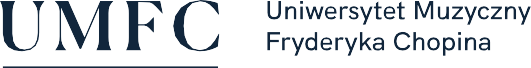 Nazwa przedmiotu:konwersatorium języka angielskiegoNazwa przedmiotu:konwersatorium języka angielskiegoNazwa przedmiotu:konwersatorium języka angielskiegoNazwa przedmiotu:konwersatorium języka angielskiegoNazwa przedmiotu:konwersatorium języka angielskiegoNazwa przedmiotu:konwersatorium języka angielskiegoNazwa przedmiotu:konwersatorium języka angielskiegoNazwa przedmiotu:konwersatorium języka angielskiegoNazwa przedmiotu:konwersatorium języka angielskiegoNazwa przedmiotu:konwersatorium języka angielskiegoNazwa przedmiotu:konwersatorium języka angielskiegoNazwa przedmiotu:konwersatorium języka angielskiegoNazwa przedmiotu:konwersatorium języka angielskiegoNazwa przedmiotu:konwersatorium języka angielskiegoNazwa przedmiotu:konwersatorium języka angielskiegoNazwa przedmiotu:konwersatorium języka angielskiegoNazwa przedmiotu:konwersatorium języka angielskiegoNazwa przedmiotu:konwersatorium języka angielskiegoNazwa przedmiotu:konwersatorium języka angielskiegoNazwa przedmiotu:konwersatorium języka angielskiegoNazwa przedmiotu:konwersatorium języka angielskiegoNazwa przedmiotu:konwersatorium języka angielskiegoNazwa przedmiotu:konwersatorium języka angielskiegoNazwa przedmiotu:konwersatorium języka angielskiegoJednostka prowadząca przedmiot:Kolegium Nauk Humanistycznych i Języków ObcychJednostka prowadząca przedmiot:Kolegium Nauk Humanistycznych i Języków ObcychJednostka prowadząca przedmiot:Kolegium Nauk Humanistycznych i Języków ObcychJednostka prowadząca przedmiot:Kolegium Nauk Humanistycznych i Języków ObcychJednostka prowadząca przedmiot:Kolegium Nauk Humanistycznych i Języków ObcychJednostka prowadząca przedmiot:Kolegium Nauk Humanistycznych i Języków ObcychJednostka prowadząca przedmiot:Kolegium Nauk Humanistycznych i Języków ObcychJednostka prowadząca przedmiot:Kolegium Nauk Humanistycznych i Języków ObcychJednostka prowadząca przedmiot:Kolegium Nauk Humanistycznych i Języków ObcychJednostka prowadząca przedmiot:Kolegium Nauk Humanistycznych i Języków ObcychJednostka prowadząca przedmiot:Kolegium Nauk Humanistycznych i Języków ObcychJednostka prowadząca przedmiot:Kolegium Nauk Humanistycznych i Języków ObcychJednostka prowadząca przedmiot:Kolegium Nauk Humanistycznych i Języków ObcychJednostka prowadząca przedmiot:Kolegium Nauk Humanistycznych i Języków ObcychJednostka prowadząca przedmiot:Kolegium Nauk Humanistycznych i Języków ObcychJednostka prowadząca przedmiot:Kolegium Nauk Humanistycznych i Języków ObcychJednostka prowadząca przedmiot:Kolegium Nauk Humanistycznych i Języków ObcychJednostka prowadząca przedmiot:Kolegium Nauk Humanistycznych i Języków ObcychJednostka prowadząca przedmiot:Kolegium Nauk Humanistycznych i Języków ObcychJednostka prowadząca przedmiot:Kolegium Nauk Humanistycznych i Języków ObcychRok akademicki:2021/2022Rok akademicki:2021/2022Rok akademicki:2021/2022Rok akademicki:2021/2022Kierunek:Pedagogika BaletowaKierunek:Pedagogika BaletowaKierunek:Pedagogika BaletowaKierunek:Pedagogika BaletowaKierunek:Pedagogika BaletowaKierunek:Pedagogika BaletowaKierunek:Pedagogika BaletowaKierunek:Pedagogika BaletowaKierunek:Pedagogika BaletowaKierunek:Pedagogika BaletowaKierunek:Pedagogika BaletowaKierunek:Pedagogika BaletowaSpecjalność:Specjalność:Specjalność:Specjalność:Specjalność:Specjalność:Specjalność:Specjalność:Specjalność:Specjalność:Specjalność:Specjalność:Forma studiów: niestacjonarne II st.Forma studiów: niestacjonarne II st.Forma studiów: niestacjonarne II st.Forma studiów: niestacjonarne II st.Forma studiów: niestacjonarne II st.Forma studiów: niestacjonarne II st.Forma studiów: niestacjonarne II st.Forma studiów: niestacjonarne II st.Forma studiów: niestacjonarne II st.Profil kształcenia:ogólnoakademicki  (A)Profil kształcenia:ogólnoakademicki  (A)Profil kształcenia:ogólnoakademicki  (A)Profil kształcenia:ogólnoakademicki  (A)Profil kształcenia:ogólnoakademicki  (A)Profil kształcenia:ogólnoakademicki  (A)Profil kształcenia:ogólnoakademicki  (A)Profil kształcenia:ogólnoakademicki  (A)Status przedmiotu: obowiązkowyStatus przedmiotu: obowiązkowyStatus przedmiotu: obowiązkowyStatus przedmiotu: obowiązkowyStatus przedmiotu: obowiązkowyStatus przedmiotu: obowiązkowyStatus przedmiotu: obowiązkowyForma zajęć: lektoratForma zajęć: lektoratForma zajęć: lektoratForma zajęć: lektoratForma zajęć: lektoratForma zajęć: lektoratForma zajęć: lektoratJęzyk przedmiotu:angielskiJęzyk przedmiotu:angielskiJęzyk przedmiotu:angielskiJęzyk przedmiotu:angielskiJęzyk przedmiotu:angielskiJęzyk przedmiotu:angielskiJęzyk przedmiotu:angielskiRok/semestr:I/I-IIRok/semestr:I/I-IIRok/semestr:I/I-IIRok/semestr:I/I-IIRok/semestr:I/I-IIRok/semestr:I/I-IIWymiar godzin:20Wymiar godzin:20Wymiar godzin:20Wymiar godzin:20Koordynator przedmiotuKoordynator przedmiotuKoordynator przedmiotuKoordynator przedmiotuKoordynator przedmiotuKierownik Kolegium Nauk Humanistycznych i Języków ObcychKierownik Kolegium Nauk Humanistycznych i Języków ObcychKierownik Kolegium Nauk Humanistycznych i Języków ObcychKierownik Kolegium Nauk Humanistycznych i Języków ObcychKierownik Kolegium Nauk Humanistycznych i Języków ObcychKierownik Kolegium Nauk Humanistycznych i Języków ObcychKierownik Kolegium Nauk Humanistycznych i Języków ObcychKierownik Kolegium Nauk Humanistycznych i Języków ObcychKierownik Kolegium Nauk Humanistycznych i Języków ObcychKierownik Kolegium Nauk Humanistycznych i Języków ObcychKierownik Kolegium Nauk Humanistycznych i Języków ObcychKierownik Kolegium Nauk Humanistycznych i Języków ObcychKierownik Kolegium Nauk Humanistycznych i Języków ObcychKierownik Kolegium Nauk Humanistycznych i Języków ObcychKierownik Kolegium Nauk Humanistycznych i Języków ObcychKierownik Kolegium Nauk Humanistycznych i Języków ObcychKierownik Kolegium Nauk Humanistycznych i Języków ObcychKierownik Kolegium Nauk Humanistycznych i Języków ObcychKierownik Kolegium Nauk Humanistycznych i Języków ObcychProwadzący zajęciaProwadzący zajęciaProwadzący zajęciaProwadzący zajęciaProwadzący zajęciaCele przedmiotuCele przedmiotuCele przedmiotuCele przedmiotuCele przedmiotuGłównym celem zajęć jest opanowywanie przez studenta podstaw komunikacji specjalistycznej na poziomie B2+. Uwzględnione treści programowe przedmiotu obejmują: (1) materiał leksykalny, (2) gramatyczny, (3) umiejętności akademickie.Głównym celem zajęć jest opanowywanie przez studenta podstaw komunikacji specjalistycznej na poziomie B2+. Uwzględnione treści programowe przedmiotu obejmują: (1) materiał leksykalny, (2) gramatyczny, (3) umiejętności akademickie.Głównym celem zajęć jest opanowywanie przez studenta podstaw komunikacji specjalistycznej na poziomie B2+. Uwzględnione treści programowe przedmiotu obejmują: (1) materiał leksykalny, (2) gramatyczny, (3) umiejętności akademickie.Głównym celem zajęć jest opanowywanie przez studenta podstaw komunikacji specjalistycznej na poziomie B2+. Uwzględnione treści programowe przedmiotu obejmują: (1) materiał leksykalny, (2) gramatyczny, (3) umiejętności akademickie.Głównym celem zajęć jest opanowywanie przez studenta podstaw komunikacji specjalistycznej na poziomie B2+. Uwzględnione treści programowe przedmiotu obejmują: (1) materiał leksykalny, (2) gramatyczny, (3) umiejętności akademickie.Głównym celem zajęć jest opanowywanie przez studenta podstaw komunikacji specjalistycznej na poziomie B2+. Uwzględnione treści programowe przedmiotu obejmują: (1) materiał leksykalny, (2) gramatyczny, (3) umiejętności akademickie.Głównym celem zajęć jest opanowywanie przez studenta podstaw komunikacji specjalistycznej na poziomie B2+. Uwzględnione treści programowe przedmiotu obejmują: (1) materiał leksykalny, (2) gramatyczny, (3) umiejętności akademickie.Głównym celem zajęć jest opanowywanie przez studenta podstaw komunikacji specjalistycznej na poziomie B2+. Uwzględnione treści programowe przedmiotu obejmują: (1) materiał leksykalny, (2) gramatyczny, (3) umiejętności akademickie.Głównym celem zajęć jest opanowywanie przez studenta podstaw komunikacji specjalistycznej na poziomie B2+. Uwzględnione treści programowe przedmiotu obejmują: (1) materiał leksykalny, (2) gramatyczny, (3) umiejętności akademickie.Głównym celem zajęć jest opanowywanie przez studenta podstaw komunikacji specjalistycznej na poziomie B2+. Uwzględnione treści programowe przedmiotu obejmują: (1) materiał leksykalny, (2) gramatyczny, (3) umiejętności akademickie.Głównym celem zajęć jest opanowywanie przez studenta podstaw komunikacji specjalistycznej na poziomie B2+. Uwzględnione treści programowe przedmiotu obejmują: (1) materiał leksykalny, (2) gramatyczny, (3) umiejętności akademickie.Głównym celem zajęć jest opanowywanie przez studenta podstaw komunikacji specjalistycznej na poziomie B2+. Uwzględnione treści programowe przedmiotu obejmują: (1) materiał leksykalny, (2) gramatyczny, (3) umiejętności akademickie.Głównym celem zajęć jest opanowywanie przez studenta podstaw komunikacji specjalistycznej na poziomie B2+. Uwzględnione treści programowe przedmiotu obejmują: (1) materiał leksykalny, (2) gramatyczny, (3) umiejętności akademickie.Głównym celem zajęć jest opanowywanie przez studenta podstaw komunikacji specjalistycznej na poziomie B2+. Uwzględnione treści programowe przedmiotu obejmują: (1) materiał leksykalny, (2) gramatyczny, (3) umiejętności akademickie.Głównym celem zajęć jest opanowywanie przez studenta podstaw komunikacji specjalistycznej na poziomie B2+. Uwzględnione treści programowe przedmiotu obejmują: (1) materiał leksykalny, (2) gramatyczny, (3) umiejętności akademickie.Głównym celem zajęć jest opanowywanie przez studenta podstaw komunikacji specjalistycznej na poziomie B2+. Uwzględnione treści programowe przedmiotu obejmują: (1) materiał leksykalny, (2) gramatyczny, (3) umiejętności akademickie.Głównym celem zajęć jest opanowywanie przez studenta podstaw komunikacji specjalistycznej na poziomie B2+. Uwzględnione treści programowe przedmiotu obejmują: (1) materiał leksykalny, (2) gramatyczny, (3) umiejętności akademickie.Głównym celem zajęć jest opanowywanie przez studenta podstaw komunikacji specjalistycznej na poziomie B2+. Uwzględnione treści programowe przedmiotu obejmują: (1) materiał leksykalny, (2) gramatyczny, (3) umiejętności akademickie.Głównym celem zajęć jest opanowywanie przez studenta podstaw komunikacji specjalistycznej na poziomie B2+. Uwzględnione treści programowe przedmiotu obejmują: (1) materiał leksykalny, (2) gramatyczny, (3) umiejętności akademickie.Wymagania wstępneWymagania wstępneWymagania wstępneWymagania wstępneWymagania wstępneStudent rozpoczynający kurs powinien znać język angielski na poziomie minimum B1 według Europejskiego systemu opisu kształcenia językowego. Osoba posługująca się językiem na tym poziomie ma opanowany materiał leksykalny, gramatyczny i umiejętności akademickie, pozwalające rozumieć znaczenie głównych wątków przekazu zawartego w jasnych, standardowych wypowiedziach, które dotyczą znanych jej spraw i zdarzeń typowych dla pracy, szkoły, czasu wolnego itd. Potrafi radzić sobie w większości sytuacji komunikacyjnych, które mogą się zdarzyć w czasie podróży w regionie, gdzie mówi się danym językiem. Potrafi tworzyć proste, spójne wypowiedzi ustne lub pisemne na tematy, które są jej znane bądź ją interesują. Potrafi opisywać doświadczenia, zdarzenia, nadzieje, marzenia i zamierzenia, krótko uzasadniając bądź wyjaśniając swoje opinie i plany.Student rozpoczynający kurs powinien znać język angielski na poziomie minimum B1 według Europejskiego systemu opisu kształcenia językowego. Osoba posługująca się językiem na tym poziomie ma opanowany materiał leksykalny, gramatyczny i umiejętności akademickie, pozwalające rozumieć znaczenie głównych wątków przekazu zawartego w jasnych, standardowych wypowiedziach, które dotyczą znanych jej spraw i zdarzeń typowych dla pracy, szkoły, czasu wolnego itd. Potrafi radzić sobie w większości sytuacji komunikacyjnych, które mogą się zdarzyć w czasie podróży w regionie, gdzie mówi się danym językiem. Potrafi tworzyć proste, spójne wypowiedzi ustne lub pisemne na tematy, które są jej znane bądź ją interesują. Potrafi opisywać doświadczenia, zdarzenia, nadzieje, marzenia i zamierzenia, krótko uzasadniając bądź wyjaśniając swoje opinie i plany.Student rozpoczynający kurs powinien znać język angielski na poziomie minimum B1 według Europejskiego systemu opisu kształcenia językowego. Osoba posługująca się językiem na tym poziomie ma opanowany materiał leksykalny, gramatyczny i umiejętności akademickie, pozwalające rozumieć znaczenie głównych wątków przekazu zawartego w jasnych, standardowych wypowiedziach, które dotyczą znanych jej spraw i zdarzeń typowych dla pracy, szkoły, czasu wolnego itd. Potrafi radzić sobie w większości sytuacji komunikacyjnych, które mogą się zdarzyć w czasie podróży w regionie, gdzie mówi się danym językiem. Potrafi tworzyć proste, spójne wypowiedzi ustne lub pisemne na tematy, które są jej znane bądź ją interesują. Potrafi opisywać doświadczenia, zdarzenia, nadzieje, marzenia i zamierzenia, krótko uzasadniając bądź wyjaśniając swoje opinie i plany.Student rozpoczynający kurs powinien znać język angielski na poziomie minimum B1 według Europejskiego systemu opisu kształcenia językowego. Osoba posługująca się językiem na tym poziomie ma opanowany materiał leksykalny, gramatyczny i umiejętności akademickie, pozwalające rozumieć znaczenie głównych wątków przekazu zawartego w jasnych, standardowych wypowiedziach, które dotyczą znanych jej spraw i zdarzeń typowych dla pracy, szkoły, czasu wolnego itd. Potrafi radzić sobie w większości sytuacji komunikacyjnych, które mogą się zdarzyć w czasie podróży w regionie, gdzie mówi się danym językiem. Potrafi tworzyć proste, spójne wypowiedzi ustne lub pisemne na tematy, które są jej znane bądź ją interesują. Potrafi opisywać doświadczenia, zdarzenia, nadzieje, marzenia i zamierzenia, krótko uzasadniając bądź wyjaśniając swoje opinie i plany.Student rozpoczynający kurs powinien znać język angielski na poziomie minimum B1 według Europejskiego systemu opisu kształcenia językowego. Osoba posługująca się językiem na tym poziomie ma opanowany materiał leksykalny, gramatyczny i umiejętności akademickie, pozwalające rozumieć znaczenie głównych wątków przekazu zawartego w jasnych, standardowych wypowiedziach, które dotyczą znanych jej spraw i zdarzeń typowych dla pracy, szkoły, czasu wolnego itd. Potrafi radzić sobie w większości sytuacji komunikacyjnych, które mogą się zdarzyć w czasie podróży w regionie, gdzie mówi się danym językiem. Potrafi tworzyć proste, spójne wypowiedzi ustne lub pisemne na tematy, które są jej znane bądź ją interesują. Potrafi opisywać doświadczenia, zdarzenia, nadzieje, marzenia i zamierzenia, krótko uzasadniając bądź wyjaśniając swoje opinie i plany.Student rozpoczynający kurs powinien znać język angielski na poziomie minimum B1 według Europejskiego systemu opisu kształcenia językowego. Osoba posługująca się językiem na tym poziomie ma opanowany materiał leksykalny, gramatyczny i umiejętności akademickie, pozwalające rozumieć znaczenie głównych wątków przekazu zawartego w jasnych, standardowych wypowiedziach, które dotyczą znanych jej spraw i zdarzeń typowych dla pracy, szkoły, czasu wolnego itd. Potrafi radzić sobie w większości sytuacji komunikacyjnych, które mogą się zdarzyć w czasie podróży w regionie, gdzie mówi się danym językiem. Potrafi tworzyć proste, spójne wypowiedzi ustne lub pisemne na tematy, które są jej znane bądź ją interesują. Potrafi opisywać doświadczenia, zdarzenia, nadzieje, marzenia i zamierzenia, krótko uzasadniając bądź wyjaśniając swoje opinie i plany.Student rozpoczynający kurs powinien znać język angielski na poziomie minimum B1 według Europejskiego systemu opisu kształcenia językowego. Osoba posługująca się językiem na tym poziomie ma opanowany materiał leksykalny, gramatyczny i umiejętności akademickie, pozwalające rozumieć znaczenie głównych wątków przekazu zawartego w jasnych, standardowych wypowiedziach, które dotyczą znanych jej spraw i zdarzeń typowych dla pracy, szkoły, czasu wolnego itd. Potrafi radzić sobie w większości sytuacji komunikacyjnych, które mogą się zdarzyć w czasie podróży w regionie, gdzie mówi się danym językiem. Potrafi tworzyć proste, spójne wypowiedzi ustne lub pisemne na tematy, które są jej znane bądź ją interesują. Potrafi opisywać doświadczenia, zdarzenia, nadzieje, marzenia i zamierzenia, krótko uzasadniając bądź wyjaśniając swoje opinie i plany.Student rozpoczynający kurs powinien znać język angielski na poziomie minimum B1 według Europejskiego systemu opisu kształcenia językowego. Osoba posługująca się językiem na tym poziomie ma opanowany materiał leksykalny, gramatyczny i umiejętności akademickie, pozwalające rozumieć znaczenie głównych wątków przekazu zawartego w jasnych, standardowych wypowiedziach, które dotyczą znanych jej spraw i zdarzeń typowych dla pracy, szkoły, czasu wolnego itd. Potrafi radzić sobie w większości sytuacji komunikacyjnych, które mogą się zdarzyć w czasie podróży w regionie, gdzie mówi się danym językiem. Potrafi tworzyć proste, spójne wypowiedzi ustne lub pisemne na tematy, które są jej znane bądź ją interesują. Potrafi opisywać doświadczenia, zdarzenia, nadzieje, marzenia i zamierzenia, krótko uzasadniając bądź wyjaśniając swoje opinie i plany.Student rozpoczynający kurs powinien znać język angielski na poziomie minimum B1 według Europejskiego systemu opisu kształcenia językowego. Osoba posługująca się językiem na tym poziomie ma opanowany materiał leksykalny, gramatyczny i umiejętności akademickie, pozwalające rozumieć znaczenie głównych wątków przekazu zawartego w jasnych, standardowych wypowiedziach, które dotyczą znanych jej spraw i zdarzeń typowych dla pracy, szkoły, czasu wolnego itd. Potrafi radzić sobie w większości sytuacji komunikacyjnych, które mogą się zdarzyć w czasie podróży w regionie, gdzie mówi się danym językiem. Potrafi tworzyć proste, spójne wypowiedzi ustne lub pisemne na tematy, które są jej znane bądź ją interesują. Potrafi opisywać doświadczenia, zdarzenia, nadzieje, marzenia i zamierzenia, krótko uzasadniając bądź wyjaśniając swoje opinie i plany.Student rozpoczynający kurs powinien znać język angielski na poziomie minimum B1 według Europejskiego systemu opisu kształcenia językowego. Osoba posługująca się językiem na tym poziomie ma opanowany materiał leksykalny, gramatyczny i umiejętności akademickie, pozwalające rozumieć znaczenie głównych wątków przekazu zawartego w jasnych, standardowych wypowiedziach, które dotyczą znanych jej spraw i zdarzeń typowych dla pracy, szkoły, czasu wolnego itd. Potrafi radzić sobie w większości sytuacji komunikacyjnych, które mogą się zdarzyć w czasie podróży w regionie, gdzie mówi się danym językiem. Potrafi tworzyć proste, spójne wypowiedzi ustne lub pisemne na tematy, które są jej znane bądź ją interesują. Potrafi opisywać doświadczenia, zdarzenia, nadzieje, marzenia i zamierzenia, krótko uzasadniając bądź wyjaśniając swoje opinie i plany.Student rozpoczynający kurs powinien znać język angielski na poziomie minimum B1 według Europejskiego systemu opisu kształcenia językowego. Osoba posługująca się językiem na tym poziomie ma opanowany materiał leksykalny, gramatyczny i umiejętności akademickie, pozwalające rozumieć znaczenie głównych wątków przekazu zawartego w jasnych, standardowych wypowiedziach, które dotyczą znanych jej spraw i zdarzeń typowych dla pracy, szkoły, czasu wolnego itd. Potrafi radzić sobie w większości sytuacji komunikacyjnych, które mogą się zdarzyć w czasie podróży w regionie, gdzie mówi się danym językiem. Potrafi tworzyć proste, spójne wypowiedzi ustne lub pisemne na tematy, które są jej znane bądź ją interesują. Potrafi opisywać doświadczenia, zdarzenia, nadzieje, marzenia i zamierzenia, krótko uzasadniając bądź wyjaśniając swoje opinie i plany.Student rozpoczynający kurs powinien znać język angielski na poziomie minimum B1 według Europejskiego systemu opisu kształcenia językowego. Osoba posługująca się językiem na tym poziomie ma opanowany materiał leksykalny, gramatyczny i umiejętności akademickie, pozwalające rozumieć znaczenie głównych wątków przekazu zawartego w jasnych, standardowych wypowiedziach, które dotyczą znanych jej spraw i zdarzeń typowych dla pracy, szkoły, czasu wolnego itd. Potrafi radzić sobie w większości sytuacji komunikacyjnych, które mogą się zdarzyć w czasie podróży w regionie, gdzie mówi się danym językiem. Potrafi tworzyć proste, spójne wypowiedzi ustne lub pisemne na tematy, które są jej znane bądź ją interesują. Potrafi opisywać doświadczenia, zdarzenia, nadzieje, marzenia i zamierzenia, krótko uzasadniając bądź wyjaśniając swoje opinie i plany.Student rozpoczynający kurs powinien znać język angielski na poziomie minimum B1 według Europejskiego systemu opisu kształcenia językowego. Osoba posługująca się językiem na tym poziomie ma opanowany materiał leksykalny, gramatyczny i umiejętności akademickie, pozwalające rozumieć znaczenie głównych wątków przekazu zawartego w jasnych, standardowych wypowiedziach, które dotyczą znanych jej spraw i zdarzeń typowych dla pracy, szkoły, czasu wolnego itd. Potrafi radzić sobie w większości sytuacji komunikacyjnych, które mogą się zdarzyć w czasie podróży w regionie, gdzie mówi się danym językiem. Potrafi tworzyć proste, spójne wypowiedzi ustne lub pisemne na tematy, które są jej znane bądź ją interesują. Potrafi opisywać doświadczenia, zdarzenia, nadzieje, marzenia i zamierzenia, krótko uzasadniając bądź wyjaśniając swoje opinie i plany.Student rozpoczynający kurs powinien znać język angielski na poziomie minimum B1 według Europejskiego systemu opisu kształcenia językowego. Osoba posługująca się językiem na tym poziomie ma opanowany materiał leksykalny, gramatyczny i umiejętności akademickie, pozwalające rozumieć znaczenie głównych wątków przekazu zawartego w jasnych, standardowych wypowiedziach, które dotyczą znanych jej spraw i zdarzeń typowych dla pracy, szkoły, czasu wolnego itd. Potrafi radzić sobie w większości sytuacji komunikacyjnych, które mogą się zdarzyć w czasie podróży w regionie, gdzie mówi się danym językiem. Potrafi tworzyć proste, spójne wypowiedzi ustne lub pisemne na tematy, które są jej znane bądź ją interesują. Potrafi opisywać doświadczenia, zdarzenia, nadzieje, marzenia i zamierzenia, krótko uzasadniając bądź wyjaśniając swoje opinie i plany.Student rozpoczynający kurs powinien znać język angielski na poziomie minimum B1 według Europejskiego systemu opisu kształcenia językowego. Osoba posługująca się językiem na tym poziomie ma opanowany materiał leksykalny, gramatyczny i umiejętności akademickie, pozwalające rozumieć znaczenie głównych wątków przekazu zawartego w jasnych, standardowych wypowiedziach, które dotyczą znanych jej spraw i zdarzeń typowych dla pracy, szkoły, czasu wolnego itd. Potrafi radzić sobie w większości sytuacji komunikacyjnych, które mogą się zdarzyć w czasie podróży w regionie, gdzie mówi się danym językiem. Potrafi tworzyć proste, spójne wypowiedzi ustne lub pisemne na tematy, które są jej znane bądź ją interesują. Potrafi opisywać doświadczenia, zdarzenia, nadzieje, marzenia i zamierzenia, krótko uzasadniając bądź wyjaśniając swoje opinie i plany.Student rozpoczynający kurs powinien znać język angielski na poziomie minimum B1 według Europejskiego systemu opisu kształcenia językowego. Osoba posługująca się językiem na tym poziomie ma opanowany materiał leksykalny, gramatyczny i umiejętności akademickie, pozwalające rozumieć znaczenie głównych wątków przekazu zawartego w jasnych, standardowych wypowiedziach, które dotyczą znanych jej spraw i zdarzeń typowych dla pracy, szkoły, czasu wolnego itd. Potrafi radzić sobie w większości sytuacji komunikacyjnych, które mogą się zdarzyć w czasie podróży w regionie, gdzie mówi się danym językiem. Potrafi tworzyć proste, spójne wypowiedzi ustne lub pisemne na tematy, które są jej znane bądź ją interesują. Potrafi opisywać doświadczenia, zdarzenia, nadzieje, marzenia i zamierzenia, krótko uzasadniając bądź wyjaśniając swoje opinie i plany.Student rozpoczynający kurs powinien znać język angielski na poziomie minimum B1 według Europejskiego systemu opisu kształcenia językowego. Osoba posługująca się językiem na tym poziomie ma opanowany materiał leksykalny, gramatyczny i umiejętności akademickie, pozwalające rozumieć znaczenie głównych wątków przekazu zawartego w jasnych, standardowych wypowiedziach, które dotyczą znanych jej spraw i zdarzeń typowych dla pracy, szkoły, czasu wolnego itd. Potrafi radzić sobie w większości sytuacji komunikacyjnych, które mogą się zdarzyć w czasie podróży w regionie, gdzie mówi się danym językiem. Potrafi tworzyć proste, spójne wypowiedzi ustne lub pisemne na tematy, które są jej znane bądź ją interesują. Potrafi opisywać doświadczenia, zdarzenia, nadzieje, marzenia i zamierzenia, krótko uzasadniając bądź wyjaśniając swoje opinie i plany.Student rozpoczynający kurs powinien znać język angielski na poziomie minimum B1 według Europejskiego systemu opisu kształcenia językowego. Osoba posługująca się językiem na tym poziomie ma opanowany materiał leksykalny, gramatyczny i umiejętności akademickie, pozwalające rozumieć znaczenie głównych wątków przekazu zawartego w jasnych, standardowych wypowiedziach, które dotyczą znanych jej spraw i zdarzeń typowych dla pracy, szkoły, czasu wolnego itd. Potrafi radzić sobie w większości sytuacji komunikacyjnych, które mogą się zdarzyć w czasie podróży w regionie, gdzie mówi się danym językiem. Potrafi tworzyć proste, spójne wypowiedzi ustne lub pisemne na tematy, które są jej znane bądź ją interesują. Potrafi opisywać doświadczenia, zdarzenia, nadzieje, marzenia i zamierzenia, krótko uzasadniając bądź wyjaśniając swoje opinie i plany.Student rozpoczynający kurs powinien znać język angielski na poziomie minimum B1 według Europejskiego systemu opisu kształcenia językowego. Osoba posługująca się językiem na tym poziomie ma opanowany materiał leksykalny, gramatyczny i umiejętności akademickie, pozwalające rozumieć znaczenie głównych wątków przekazu zawartego w jasnych, standardowych wypowiedziach, które dotyczą znanych jej spraw i zdarzeń typowych dla pracy, szkoły, czasu wolnego itd. Potrafi radzić sobie w większości sytuacji komunikacyjnych, które mogą się zdarzyć w czasie podróży w regionie, gdzie mówi się danym językiem. Potrafi tworzyć proste, spójne wypowiedzi ustne lub pisemne na tematy, które są jej znane bądź ją interesują. Potrafi opisywać doświadczenia, zdarzenia, nadzieje, marzenia i zamierzenia, krótko uzasadniając bądź wyjaśniając swoje opinie i plany.Kategorie efektówKategorie efektówNumer efektuNumer efektuNumer efektuEFEKTY UCZENIA SIĘ DLA PRZEDMIOTUEFEKTY UCZENIA SIĘ DLA PRZEDMIOTUEFEKTY UCZENIA SIĘ DLA PRZEDMIOTUEFEKTY UCZENIA SIĘ DLA PRZEDMIOTUEFEKTY UCZENIA SIĘ DLA PRZEDMIOTUEFEKTY UCZENIA SIĘ DLA PRZEDMIOTUEFEKTY UCZENIA SIĘ DLA PRZEDMIOTUEFEKTY UCZENIA SIĘ DLA PRZEDMIOTUEFEKTY UCZENIA SIĘ DLA PRZEDMIOTUEFEKTY UCZENIA SIĘ DLA PRZEDMIOTUEFEKTY UCZENIA SIĘ DLA PRZEDMIOTUEFEKTY UCZENIA SIĘ DLA PRZEDMIOTUEFEKTY UCZENIA SIĘ DLA PRZEDMIOTUEFEKTY UCZENIA SIĘ DLA PRZEDMIOTUEFEKTY UCZENIA SIĘ DLA PRZEDMIOTUEFEKTY UCZENIA SIĘ DLA PRZEDMIOTUEFEKTY UCZENIA SIĘ DLA PRZEDMIOTUNumer efektu kier./spec. Numer efektu kier./spec. WiedzaWiedza111Student zna i rozumie w zaawansowanym stopniu – wybrane fakty, obiekty i zjawiska oraz dotyczące ich metody i teorie wyjaśniające złożone zależności między nimi, stanowiące podstawową wiedzę ogólną z zakresu dyscyplin naukowych lub artystycznych tworzących podstawy teoretyczne oraz wybrane zagadnienia z zakresu wiedzy szczegółowej – właściwe dla programu kształcenia.Student zna i rozumie w zaawansowanym stopniu – wybrane fakty, obiekty i zjawiska oraz dotyczące ich metody i teorie wyjaśniające złożone zależności między nimi, stanowiące podstawową wiedzę ogólną z zakresu dyscyplin naukowych lub artystycznych tworzących podstawy teoretyczne oraz wybrane zagadnienia z zakresu wiedzy szczegółowej – właściwe dla programu kształcenia.Student zna i rozumie w zaawansowanym stopniu – wybrane fakty, obiekty i zjawiska oraz dotyczące ich metody i teorie wyjaśniające złożone zależności między nimi, stanowiące podstawową wiedzę ogólną z zakresu dyscyplin naukowych lub artystycznych tworzących podstawy teoretyczne oraz wybrane zagadnienia z zakresu wiedzy szczegółowej – właściwe dla programu kształcenia.Student zna i rozumie w zaawansowanym stopniu – wybrane fakty, obiekty i zjawiska oraz dotyczące ich metody i teorie wyjaśniające złożone zależności między nimi, stanowiące podstawową wiedzę ogólną z zakresu dyscyplin naukowych lub artystycznych tworzących podstawy teoretyczne oraz wybrane zagadnienia z zakresu wiedzy szczegółowej – właściwe dla programu kształcenia.Student zna i rozumie w zaawansowanym stopniu – wybrane fakty, obiekty i zjawiska oraz dotyczące ich metody i teorie wyjaśniające złożone zależności między nimi, stanowiące podstawową wiedzę ogólną z zakresu dyscyplin naukowych lub artystycznych tworzących podstawy teoretyczne oraz wybrane zagadnienia z zakresu wiedzy szczegółowej – właściwe dla programu kształcenia.Student zna i rozumie w zaawansowanym stopniu – wybrane fakty, obiekty i zjawiska oraz dotyczące ich metody i teorie wyjaśniające złożone zależności między nimi, stanowiące podstawową wiedzę ogólną z zakresu dyscyplin naukowych lub artystycznych tworzących podstawy teoretyczne oraz wybrane zagadnienia z zakresu wiedzy szczegółowej – właściwe dla programu kształcenia.Student zna i rozumie w zaawansowanym stopniu – wybrane fakty, obiekty i zjawiska oraz dotyczące ich metody i teorie wyjaśniające złożone zależności między nimi, stanowiące podstawową wiedzę ogólną z zakresu dyscyplin naukowych lub artystycznych tworzących podstawy teoretyczne oraz wybrane zagadnienia z zakresu wiedzy szczegółowej – właściwe dla programu kształcenia.Student zna i rozumie w zaawansowanym stopniu – wybrane fakty, obiekty i zjawiska oraz dotyczące ich metody i teorie wyjaśniające złożone zależności między nimi, stanowiące podstawową wiedzę ogólną z zakresu dyscyplin naukowych lub artystycznych tworzących podstawy teoretyczne oraz wybrane zagadnienia z zakresu wiedzy szczegółowej – właściwe dla programu kształcenia.Student zna i rozumie w zaawansowanym stopniu – wybrane fakty, obiekty i zjawiska oraz dotyczące ich metody i teorie wyjaśniające złożone zależności między nimi, stanowiące podstawową wiedzę ogólną z zakresu dyscyplin naukowych lub artystycznych tworzących podstawy teoretyczne oraz wybrane zagadnienia z zakresu wiedzy szczegółowej – właściwe dla programu kształcenia.Student zna i rozumie w zaawansowanym stopniu – wybrane fakty, obiekty i zjawiska oraz dotyczące ich metody i teorie wyjaśniające złożone zależności między nimi, stanowiące podstawową wiedzę ogólną z zakresu dyscyplin naukowych lub artystycznych tworzących podstawy teoretyczne oraz wybrane zagadnienia z zakresu wiedzy szczegółowej – właściwe dla programu kształcenia.Student zna i rozumie w zaawansowanym stopniu – wybrane fakty, obiekty i zjawiska oraz dotyczące ich metody i teorie wyjaśniające złożone zależności między nimi, stanowiące podstawową wiedzę ogólną z zakresu dyscyplin naukowych lub artystycznych tworzących podstawy teoretyczne oraz wybrane zagadnienia z zakresu wiedzy szczegółowej – właściwe dla programu kształcenia.Student zna i rozumie w zaawansowanym stopniu – wybrane fakty, obiekty i zjawiska oraz dotyczące ich metody i teorie wyjaśniające złożone zależności między nimi, stanowiące podstawową wiedzę ogólną z zakresu dyscyplin naukowych lub artystycznych tworzących podstawy teoretyczne oraz wybrane zagadnienia z zakresu wiedzy szczegółowej – właściwe dla programu kształcenia.Student zna i rozumie w zaawansowanym stopniu – wybrane fakty, obiekty i zjawiska oraz dotyczące ich metody i teorie wyjaśniające złożone zależności między nimi, stanowiące podstawową wiedzę ogólną z zakresu dyscyplin naukowych lub artystycznych tworzących podstawy teoretyczne oraz wybrane zagadnienia z zakresu wiedzy szczegółowej – właściwe dla programu kształcenia.Student zna i rozumie w zaawansowanym stopniu – wybrane fakty, obiekty i zjawiska oraz dotyczące ich metody i teorie wyjaśniające złożone zależności między nimi, stanowiące podstawową wiedzę ogólną z zakresu dyscyplin naukowych lub artystycznych tworzących podstawy teoretyczne oraz wybrane zagadnienia z zakresu wiedzy szczegółowej – właściwe dla programu kształcenia.Student zna i rozumie w zaawansowanym stopniu – wybrane fakty, obiekty i zjawiska oraz dotyczące ich metody i teorie wyjaśniające złożone zależności między nimi, stanowiące podstawową wiedzę ogólną z zakresu dyscyplin naukowych lub artystycznych tworzących podstawy teoretyczne oraz wybrane zagadnienia z zakresu wiedzy szczegółowej – właściwe dla programu kształcenia.Student zna i rozumie w zaawansowanym stopniu – wybrane fakty, obiekty i zjawiska oraz dotyczące ich metody i teorie wyjaśniające złożone zależności między nimi, stanowiące podstawową wiedzę ogólną z zakresu dyscyplin naukowych lub artystycznych tworzących podstawy teoretyczne oraz wybrane zagadnienia z zakresu wiedzy szczegółowej – właściwe dla programu kształcenia.Student zna i rozumie w zaawansowanym stopniu – wybrane fakty, obiekty i zjawiska oraz dotyczące ich metody i teorie wyjaśniające złożone zależności między nimi, stanowiące podstawową wiedzę ogólną z zakresu dyscyplin naukowych lub artystycznych tworzących podstawy teoretyczne oraz wybrane zagadnienia z zakresu wiedzy szczegółowej – właściwe dla programu kształcenia.P6S_WGP6S_WGWiedzaWiedza222UmiejętnościUmiejętności333Student potrafi posługiwać się językiem obcym na poziomie B2 Europejskiego Systemu Opisu Kształcenia Językowego.Student potrafi posługiwać się językiem obcym na poziomie B2 Europejskiego Systemu Opisu Kształcenia Językowego.Student potrafi posługiwać się językiem obcym na poziomie B2 Europejskiego Systemu Opisu Kształcenia Językowego.Student potrafi posługiwać się językiem obcym na poziomie B2 Europejskiego Systemu Opisu Kształcenia Językowego.Student potrafi posługiwać się językiem obcym na poziomie B2 Europejskiego Systemu Opisu Kształcenia Językowego.Student potrafi posługiwać się językiem obcym na poziomie B2 Europejskiego Systemu Opisu Kształcenia Językowego.Student potrafi posługiwać się językiem obcym na poziomie B2 Europejskiego Systemu Opisu Kształcenia Językowego.Student potrafi posługiwać się językiem obcym na poziomie B2 Europejskiego Systemu Opisu Kształcenia Językowego.Student potrafi posługiwać się językiem obcym na poziomie B2 Europejskiego Systemu Opisu Kształcenia Językowego.Student potrafi posługiwać się językiem obcym na poziomie B2 Europejskiego Systemu Opisu Kształcenia Językowego.Student potrafi posługiwać się językiem obcym na poziomie B2 Europejskiego Systemu Opisu Kształcenia Językowego.Student potrafi posługiwać się językiem obcym na poziomie B2 Europejskiego Systemu Opisu Kształcenia Językowego.Student potrafi posługiwać się językiem obcym na poziomie B2 Europejskiego Systemu Opisu Kształcenia Językowego.Student potrafi posługiwać się językiem obcym na poziomie B2 Europejskiego Systemu Opisu Kształcenia Językowego.Student potrafi posługiwać się językiem obcym na poziomie B2 Europejskiego Systemu Opisu Kształcenia Językowego.Student potrafi posługiwać się językiem obcym na poziomie B2 Europejskiego Systemu Opisu Kształcenia Językowego.Student potrafi posługiwać się językiem obcym na poziomie B2 Europejskiego Systemu Opisu Kształcenia Językowego.P6S_UKP6S_UKUmiejętnościUmiejętności444Kompetencje społeczneKompetencje społeczne555Student jest gotów do krytycznej oceny posiadanej wiedzy.Student jest gotów do krytycznej oceny posiadanej wiedzy.Student jest gotów do krytycznej oceny posiadanej wiedzy.Student jest gotów do krytycznej oceny posiadanej wiedzy.Student jest gotów do krytycznej oceny posiadanej wiedzy.Student jest gotów do krytycznej oceny posiadanej wiedzy.Student jest gotów do krytycznej oceny posiadanej wiedzy.Student jest gotów do krytycznej oceny posiadanej wiedzy.Student jest gotów do krytycznej oceny posiadanej wiedzy.Student jest gotów do krytycznej oceny posiadanej wiedzy.Student jest gotów do krytycznej oceny posiadanej wiedzy.Student jest gotów do krytycznej oceny posiadanej wiedzy.Student jest gotów do krytycznej oceny posiadanej wiedzy.Student jest gotów do krytycznej oceny posiadanej wiedzy.Student jest gotów do krytycznej oceny posiadanej wiedzy.Student jest gotów do krytycznej oceny posiadanej wiedzy.Student jest gotów do krytycznej oceny posiadanej wiedzy.P6S_KKP6S_KKKompetencje społeczneKompetencje społeczne666TREŚCI PROGRAMOWE PRZEDMIOTUTREŚCI PROGRAMOWE PRZEDMIOTUTREŚCI PROGRAMOWE PRZEDMIOTUTREŚCI PROGRAMOWE PRZEDMIOTUTREŚCI PROGRAMOWE PRZEDMIOTUTREŚCI PROGRAMOWE PRZEDMIOTUTREŚCI PROGRAMOWE PRZEDMIOTUTREŚCI PROGRAMOWE PRZEDMIOTUTREŚCI PROGRAMOWE PRZEDMIOTUTREŚCI PROGRAMOWE PRZEDMIOTUTREŚCI PROGRAMOWE PRZEDMIOTUTREŚCI PROGRAMOWE PRZEDMIOTUTREŚCI PROGRAMOWE PRZEDMIOTUTREŚCI PROGRAMOWE PRZEDMIOTUTREŚCI PROGRAMOWE PRZEDMIOTUTREŚCI PROGRAMOWE PRZEDMIOTUTREŚCI PROGRAMOWE PRZEDMIOTUTREŚCI PROGRAMOWE PRZEDMIOTUTREŚCI PROGRAMOWE PRZEDMIOTUTREŚCI PROGRAMOWE PRZEDMIOTUTREŚCI PROGRAMOWE PRZEDMIOTUTREŚCI PROGRAMOWE PRZEDMIOTULiczba godzinLiczba godzinSemestr ISemestr ISemestr ISemestr ISemestr ISemestr ISemestr ISemestr ISemestr ISemestr ISemestr ISemestr ISemestr ISemestr ISemestr ISemestr ISemestr ISemestr ISemestr ISemestr ISemestr ISemestr IPodstawowe pojęcia muzyczne (dźwięk, akustyka, metrum, rytm itd.)                                                           Powtórzenie zagadnień powiązanych z zastosowaniem czasu teraźniejszego prostego w stronie czynnej– ćwiczenia leksykalne i gramatyczne z wykorzystaniem języka specjalistycznego związanego ze studiowanym kierunkiemProjekty studentów, powtórzenie materiału i zaliczenie semestruPodstawowe pojęcia muzyczne (dźwięk, akustyka, metrum, rytm itd.)                                                           Powtórzenie zagadnień powiązanych z zastosowaniem czasu teraźniejszego prostego w stronie czynnej– ćwiczenia leksykalne i gramatyczne z wykorzystaniem języka specjalistycznego związanego ze studiowanym kierunkiemProjekty studentów, powtórzenie materiału i zaliczenie semestruPodstawowe pojęcia muzyczne (dźwięk, akustyka, metrum, rytm itd.)                                                           Powtórzenie zagadnień powiązanych z zastosowaniem czasu teraźniejszego prostego w stronie czynnej– ćwiczenia leksykalne i gramatyczne z wykorzystaniem języka specjalistycznego związanego ze studiowanym kierunkiemProjekty studentów, powtórzenie materiału i zaliczenie semestruPodstawowe pojęcia muzyczne (dźwięk, akustyka, metrum, rytm itd.)                                                           Powtórzenie zagadnień powiązanych z zastosowaniem czasu teraźniejszego prostego w stronie czynnej– ćwiczenia leksykalne i gramatyczne z wykorzystaniem języka specjalistycznego związanego ze studiowanym kierunkiemProjekty studentów, powtórzenie materiału i zaliczenie semestruPodstawowe pojęcia muzyczne (dźwięk, akustyka, metrum, rytm itd.)                                                           Powtórzenie zagadnień powiązanych z zastosowaniem czasu teraźniejszego prostego w stronie czynnej– ćwiczenia leksykalne i gramatyczne z wykorzystaniem języka specjalistycznego związanego ze studiowanym kierunkiemProjekty studentów, powtórzenie materiału i zaliczenie semestruPodstawowe pojęcia muzyczne (dźwięk, akustyka, metrum, rytm itd.)                                                           Powtórzenie zagadnień powiązanych z zastosowaniem czasu teraźniejszego prostego w stronie czynnej– ćwiczenia leksykalne i gramatyczne z wykorzystaniem języka specjalistycznego związanego ze studiowanym kierunkiemProjekty studentów, powtórzenie materiału i zaliczenie semestruPodstawowe pojęcia muzyczne (dźwięk, akustyka, metrum, rytm itd.)                                                           Powtórzenie zagadnień powiązanych z zastosowaniem czasu teraźniejszego prostego w stronie czynnej– ćwiczenia leksykalne i gramatyczne z wykorzystaniem języka specjalistycznego związanego ze studiowanym kierunkiemProjekty studentów, powtórzenie materiału i zaliczenie semestruPodstawowe pojęcia muzyczne (dźwięk, akustyka, metrum, rytm itd.)                                                           Powtórzenie zagadnień powiązanych z zastosowaniem czasu teraźniejszego prostego w stronie czynnej– ćwiczenia leksykalne i gramatyczne z wykorzystaniem języka specjalistycznego związanego ze studiowanym kierunkiemProjekty studentów, powtórzenie materiału i zaliczenie semestruPodstawowe pojęcia muzyczne (dźwięk, akustyka, metrum, rytm itd.)                                                           Powtórzenie zagadnień powiązanych z zastosowaniem czasu teraźniejszego prostego w stronie czynnej– ćwiczenia leksykalne i gramatyczne z wykorzystaniem języka specjalistycznego związanego ze studiowanym kierunkiemProjekty studentów, powtórzenie materiału i zaliczenie semestruPodstawowe pojęcia muzyczne (dźwięk, akustyka, metrum, rytm itd.)                                                           Powtórzenie zagadnień powiązanych z zastosowaniem czasu teraźniejszego prostego w stronie czynnej– ćwiczenia leksykalne i gramatyczne z wykorzystaniem języka specjalistycznego związanego ze studiowanym kierunkiemProjekty studentów, powtórzenie materiału i zaliczenie semestruPodstawowe pojęcia muzyczne (dźwięk, akustyka, metrum, rytm itd.)                                                           Powtórzenie zagadnień powiązanych z zastosowaniem czasu teraźniejszego prostego w stronie czynnej– ćwiczenia leksykalne i gramatyczne z wykorzystaniem języka specjalistycznego związanego ze studiowanym kierunkiemProjekty studentów, powtórzenie materiału i zaliczenie semestruPodstawowe pojęcia muzyczne (dźwięk, akustyka, metrum, rytm itd.)                                                           Powtórzenie zagadnień powiązanych z zastosowaniem czasu teraźniejszego prostego w stronie czynnej– ćwiczenia leksykalne i gramatyczne z wykorzystaniem języka specjalistycznego związanego ze studiowanym kierunkiemProjekty studentów, powtórzenie materiału i zaliczenie semestruPodstawowe pojęcia muzyczne (dźwięk, akustyka, metrum, rytm itd.)                                                           Powtórzenie zagadnień powiązanych z zastosowaniem czasu teraźniejszego prostego w stronie czynnej– ćwiczenia leksykalne i gramatyczne z wykorzystaniem języka specjalistycznego związanego ze studiowanym kierunkiemProjekty studentów, powtórzenie materiału i zaliczenie semestruPodstawowe pojęcia muzyczne (dźwięk, akustyka, metrum, rytm itd.)                                                           Powtórzenie zagadnień powiązanych z zastosowaniem czasu teraźniejszego prostego w stronie czynnej– ćwiczenia leksykalne i gramatyczne z wykorzystaniem języka specjalistycznego związanego ze studiowanym kierunkiemProjekty studentów, powtórzenie materiału i zaliczenie semestruPodstawowe pojęcia muzyczne (dźwięk, akustyka, metrum, rytm itd.)                                                           Powtórzenie zagadnień powiązanych z zastosowaniem czasu teraźniejszego prostego w stronie czynnej– ćwiczenia leksykalne i gramatyczne z wykorzystaniem języka specjalistycznego związanego ze studiowanym kierunkiemProjekty studentów, powtórzenie materiału i zaliczenie semestruPodstawowe pojęcia muzyczne (dźwięk, akustyka, metrum, rytm itd.)                                                           Powtórzenie zagadnień powiązanych z zastosowaniem czasu teraźniejszego prostego w stronie czynnej– ćwiczenia leksykalne i gramatyczne z wykorzystaniem języka specjalistycznego związanego ze studiowanym kierunkiemProjekty studentów, powtórzenie materiału i zaliczenie semestruPodstawowe pojęcia muzyczne (dźwięk, akustyka, metrum, rytm itd.)                                                           Powtórzenie zagadnień powiązanych z zastosowaniem czasu teraźniejszego prostego w stronie czynnej– ćwiczenia leksykalne i gramatyczne z wykorzystaniem języka specjalistycznego związanego ze studiowanym kierunkiemProjekty studentów, powtórzenie materiału i zaliczenie semestruPodstawowe pojęcia muzyczne (dźwięk, akustyka, metrum, rytm itd.)                                                           Powtórzenie zagadnień powiązanych z zastosowaniem czasu teraźniejszego prostego w stronie czynnej– ćwiczenia leksykalne i gramatyczne z wykorzystaniem języka specjalistycznego związanego ze studiowanym kierunkiemProjekty studentów, powtórzenie materiału i zaliczenie semestruPodstawowe pojęcia muzyczne (dźwięk, akustyka, metrum, rytm itd.)                                                           Powtórzenie zagadnień powiązanych z zastosowaniem czasu teraźniejszego prostego w stronie czynnej– ćwiczenia leksykalne i gramatyczne z wykorzystaniem języka specjalistycznego związanego ze studiowanym kierunkiemProjekty studentów, powtórzenie materiału i zaliczenie semestruPodstawowe pojęcia muzyczne (dźwięk, akustyka, metrum, rytm itd.)                                                           Powtórzenie zagadnień powiązanych z zastosowaniem czasu teraźniejszego prostego w stronie czynnej– ćwiczenia leksykalne i gramatyczne z wykorzystaniem języka specjalistycznego związanego ze studiowanym kierunkiemProjekty studentów, powtórzenie materiału i zaliczenie semestruPodstawowe pojęcia muzyczne (dźwięk, akustyka, metrum, rytm itd.)                                                           Powtórzenie zagadnień powiązanych z zastosowaniem czasu teraźniejszego prostego w stronie czynnej– ćwiczenia leksykalne i gramatyczne z wykorzystaniem języka specjalistycznego związanego ze studiowanym kierunkiemProjekty studentów, powtórzenie materiału i zaliczenie semestruPodstawowe pojęcia muzyczne (dźwięk, akustyka, metrum, rytm itd.)                                                           Powtórzenie zagadnień powiązanych z zastosowaniem czasu teraźniejszego prostego w stronie czynnej– ćwiczenia leksykalne i gramatyczne z wykorzystaniem języka specjalistycznego związanego ze studiowanym kierunkiemProjekty studentów, powtórzenie materiału i zaliczenie semestru352352Semestr IISemestr IISemestr IISemestr IISemestr IISemestr IISemestr IISemestr IISemestr IISemestr IISemestr IISemestr IISemestr IISemestr IISemestr IISemestr IISemestr IISemestr IISemestr IISemestr IISemestr IISemestr IIĆwiczenia leksykalno-gramatyczne powiązane ze słownictwem odnoszącym się do tańca, ekspresji scenicznej, choreografii, dramaturgii, inscenizacji i reżyserii spektaklu, oprawy scenicznej spektaklu/czytanie  ze zrozumieniem, wypowiedzi ustne, prezentacjePowtórzenie materiału i zaliczenie semestru                                                                                                        Ćwiczenia leksykalno-gramatyczne powiązane ze słownictwem odnoszącym się do tańca, ekspresji scenicznej, choreografii, dramaturgii, inscenizacji i reżyserii spektaklu, oprawy scenicznej spektaklu/czytanie  ze zrozumieniem, wypowiedzi ustne, prezentacjePowtórzenie materiału i zaliczenie semestru                                                                                                        Ćwiczenia leksykalno-gramatyczne powiązane ze słownictwem odnoszącym się do tańca, ekspresji scenicznej, choreografii, dramaturgii, inscenizacji i reżyserii spektaklu, oprawy scenicznej spektaklu/czytanie  ze zrozumieniem, wypowiedzi ustne, prezentacjePowtórzenie materiału i zaliczenie semestru                                                                                                        Ćwiczenia leksykalno-gramatyczne powiązane ze słownictwem odnoszącym się do tańca, ekspresji scenicznej, choreografii, dramaturgii, inscenizacji i reżyserii spektaklu, oprawy scenicznej spektaklu/czytanie  ze zrozumieniem, wypowiedzi ustne, prezentacjePowtórzenie materiału i zaliczenie semestru                                                                                                        Ćwiczenia leksykalno-gramatyczne powiązane ze słownictwem odnoszącym się do tańca, ekspresji scenicznej, choreografii, dramaturgii, inscenizacji i reżyserii spektaklu, oprawy scenicznej spektaklu/czytanie  ze zrozumieniem, wypowiedzi ustne, prezentacjePowtórzenie materiału i zaliczenie semestru                                                                                                        Ćwiczenia leksykalno-gramatyczne powiązane ze słownictwem odnoszącym się do tańca, ekspresji scenicznej, choreografii, dramaturgii, inscenizacji i reżyserii spektaklu, oprawy scenicznej spektaklu/czytanie  ze zrozumieniem, wypowiedzi ustne, prezentacjePowtórzenie materiału i zaliczenie semestru                                                                                                        Ćwiczenia leksykalno-gramatyczne powiązane ze słownictwem odnoszącym się do tańca, ekspresji scenicznej, choreografii, dramaturgii, inscenizacji i reżyserii spektaklu, oprawy scenicznej spektaklu/czytanie  ze zrozumieniem, wypowiedzi ustne, prezentacjePowtórzenie materiału i zaliczenie semestru                                                                                                        Ćwiczenia leksykalno-gramatyczne powiązane ze słownictwem odnoszącym się do tańca, ekspresji scenicznej, choreografii, dramaturgii, inscenizacji i reżyserii spektaklu, oprawy scenicznej spektaklu/czytanie  ze zrozumieniem, wypowiedzi ustne, prezentacjePowtórzenie materiału i zaliczenie semestru                                                                                                        Ćwiczenia leksykalno-gramatyczne powiązane ze słownictwem odnoszącym się do tańca, ekspresji scenicznej, choreografii, dramaturgii, inscenizacji i reżyserii spektaklu, oprawy scenicznej spektaklu/czytanie  ze zrozumieniem, wypowiedzi ustne, prezentacjePowtórzenie materiału i zaliczenie semestru                                                                                                        Ćwiczenia leksykalno-gramatyczne powiązane ze słownictwem odnoszącym się do tańca, ekspresji scenicznej, choreografii, dramaturgii, inscenizacji i reżyserii spektaklu, oprawy scenicznej spektaklu/czytanie  ze zrozumieniem, wypowiedzi ustne, prezentacjePowtórzenie materiału i zaliczenie semestru                                                                                                        Ćwiczenia leksykalno-gramatyczne powiązane ze słownictwem odnoszącym się do tańca, ekspresji scenicznej, choreografii, dramaturgii, inscenizacji i reżyserii spektaklu, oprawy scenicznej spektaklu/czytanie  ze zrozumieniem, wypowiedzi ustne, prezentacjePowtórzenie materiału i zaliczenie semestru                                                                                                        Ćwiczenia leksykalno-gramatyczne powiązane ze słownictwem odnoszącym się do tańca, ekspresji scenicznej, choreografii, dramaturgii, inscenizacji i reżyserii spektaklu, oprawy scenicznej spektaklu/czytanie  ze zrozumieniem, wypowiedzi ustne, prezentacjePowtórzenie materiału i zaliczenie semestru                                                                                                        Ćwiczenia leksykalno-gramatyczne powiązane ze słownictwem odnoszącym się do tańca, ekspresji scenicznej, choreografii, dramaturgii, inscenizacji i reżyserii spektaklu, oprawy scenicznej spektaklu/czytanie  ze zrozumieniem, wypowiedzi ustne, prezentacjePowtórzenie materiału i zaliczenie semestru                                                                                                        Ćwiczenia leksykalno-gramatyczne powiązane ze słownictwem odnoszącym się do tańca, ekspresji scenicznej, choreografii, dramaturgii, inscenizacji i reżyserii spektaklu, oprawy scenicznej spektaklu/czytanie  ze zrozumieniem, wypowiedzi ustne, prezentacjePowtórzenie materiału i zaliczenie semestru                                                                                                        Ćwiczenia leksykalno-gramatyczne powiązane ze słownictwem odnoszącym się do tańca, ekspresji scenicznej, choreografii, dramaturgii, inscenizacji i reżyserii spektaklu, oprawy scenicznej spektaklu/czytanie  ze zrozumieniem, wypowiedzi ustne, prezentacjePowtórzenie materiału i zaliczenie semestru                                                                                                        Ćwiczenia leksykalno-gramatyczne powiązane ze słownictwem odnoszącym się do tańca, ekspresji scenicznej, choreografii, dramaturgii, inscenizacji i reżyserii spektaklu, oprawy scenicznej spektaklu/czytanie  ze zrozumieniem, wypowiedzi ustne, prezentacjePowtórzenie materiału i zaliczenie semestru                                                                                                        Ćwiczenia leksykalno-gramatyczne powiązane ze słownictwem odnoszącym się do tańca, ekspresji scenicznej, choreografii, dramaturgii, inscenizacji i reżyserii spektaklu, oprawy scenicznej spektaklu/czytanie  ze zrozumieniem, wypowiedzi ustne, prezentacjePowtórzenie materiału i zaliczenie semestru                                                                                                        Ćwiczenia leksykalno-gramatyczne powiązane ze słownictwem odnoszącym się do tańca, ekspresji scenicznej, choreografii, dramaturgii, inscenizacji i reżyserii spektaklu, oprawy scenicznej spektaklu/czytanie  ze zrozumieniem, wypowiedzi ustne, prezentacjePowtórzenie materiału i zaliczenie semestru                                                                                                        Ćwiczenia leksykalno-gramatyczne powiązane ze słownictwem odnoszącym się do tańca, ekspresji scenicznej, choreografii, dramaturgii, inscenizacji i reżyserii spektaklu, oprawy scenicznej spektaklu/czytanie  ze zrozumieniem, wypowiedzi ustne, prezentacjePowtórzenie materiału i zaliczenie semestru                                                                                                        Ćwiczenia leksykalno-gramatyczne powiązane ze słownictwem odnoszącym się do tańca, ekspresji scenicznej, choreografii, dramaturgii, inscenizacji i reżyserii spektaklu, oprawy scenicznej spektaklu/czytanie  ze zrozumieniem, wypowiedzi ustne, prezentacjePowtórzenie materiału i zaliczenie semestru                                                                                                        Ćwiczenia leksykalno-gramatyczne powiązane ze słownictwem odnoszącym się do tańca, ekspresji scenicznej, choreografii, dramaturgii, inscenizacji i reżyserii spektaklu, oprawy scenicznej spektaklu/czytanie  ze zrozumieniem, wypowiedzi ustne, prezentacjePowtórzenie materiału i zaliczenie semestru                                                                                                        Ćwiczenia leksykalno-gramatyczne powiązane ze słownictwem odnoszącym się do tańca, ekspresji scenicznej, choreografii, dramaturgii, inscenizacji i reżyserii spektaklu, oprawy scenicznej spektaklu/czytanie  ze zrozumieniem, wypowiedzi ustne, prezentacjePowtórzenie materiału i zaliczenie semestru                                                                                                        6464Metody kształceniaMetody kształceniaMetody kształceniaMetody kształceniawykład z prezentacją multimedialną wybranych zagadnieńpraca z tekstem i dyskusjaanaliza przypadkówrozwiązywanie zadańpraca indywidualnapraca w grupachprezentacja nagrań CD i DVDwykład z prezentacją multimedialną wybranych zagadnieńpraca z tekstem i dyskusjaanaliza przypadkówrozwiązywanie zadańpraca indywidualnapraca w grupachprezentacja nagrań CD i DVDwykład z prezentacją multimedialną wybranych zagadnieńpraca z tekstem i dyskusjaanaliza przypadkówrozwiązywanie zadańpraca indywidualnapraca w grupachprezentacja nagrań CD i DVDwykład z prezentacją multimedialną wybranych zagadnieńpraca z tekstem i dyskusjaanaliza przypadkówrozwiązywanie zadańpraca indywidualnapraca w grupachprezentacja nagrań CD i DVDwykład z prezentacją multimedialną wybranych zagadnieńpraca z tekstem i dyskusjaanaliza przypadkówrozwiązywanie zadańpraca indywidualnapraca w grupachprezentacja nagrań CD i DVDwykład z prezentacją multimedialną wybranych zagadnieńpraca z tekstem i dyskusjaanaliza przypadkówrozwiązywanie zadańpraca indywidualnapraca w grupachprezentacja nagrań CD i DVDwykład z prezentacją multimedialną wybranych zagadnieńpraca z tekstem i dyskusjaanaliza przypadkówrozwiązywanie zadańpraca indywidualnapraca w grupachprezentacja nagrań CD i DVDwykład z prezentacją multimedialną wybranych zagadnieńpraca z tekstem i dyskusjaanaliza przypadkówrozwiązywanie zadańpraca indywidualnapraca w grupachprezentacja nagrań CD i DVDwykład z prezentacją multimedialną wybranych zagadnieńpraca z tekstem i dyskusjaanaliza przypadkówrozwiązywanie zadańpraca indywidualnapraca w grupachprezentacja nagrań CD i DVDwykład z prezentacją multimedialną wybranych zagadnieńpraca z tekstem i dyskusjaanaliza przypadkówrozwiązywanie zadańpraca indywidualnapraca w grupachprezentacja nagrań CD i DVDwykład z prezentacją multimedialną wybranych zagadnieńpraca z tekstem i dyskusjaanaliza przypadkówrozwiązywanie zadańpraca indywidualnapraca w grupachprezentacja nagrań CD i DVDwykład z prezentacją multimedialną wybranych zagadnieńpraca z tekstem i dyskusjaanaliza przypadkówrozwiązywanie zadańpraca indywidualnapraca w grupachprezentacja nagrań CD i DVDwykład z prezentacją multimedialną wybranych zagadnieńpraca z tekstem i dyskusjaanaliza przypadkówrozwiązywanie zadańpraca indywidualnapraca w grupachprezentacja nagrań CD i DVDwykład z prezentacją multimedialną wybranych zagadnieńpraca z tekstem i dyskusjaanaliza przypadkówrozwiązywanie zadańpraca indywidualnapraca w grupachprezentacja nagrań CD i DVDwykład z prezentacją multimedialną wybranych zagadnieńpraca z tekstem i dyskusjaanaliza przypadkówrozwiązywanie zadańpraca indywidualnapraca w grupachprezentacja nagrań CD i DVDwykład z prezentacją multimedialną wybranych zagadnieńpraca z tekstem i dyskusjaanaliza przypadkówrozwiązywanie zadańpraca indywidualnapraca w grupachprezentacja nagrań CD i DVDwykład z prezentacją multimedialną wybranych zagadnieńpraca z tekstem i dyskusjaanaliza przypadkówrozwiązywanie zadańpraca indywidualnapraca w grupachprezentacja nagrań CD i DVDwykład z prezentacją multimedialną wybranych zagadnieńpraca z tekstem i dyskusjaanaliza przypadkówrozwiązywanie zadańpraca indywidualnapraca w grupachprezentacja nagrań CD i DVDwykład z prezentacją multimedialną wybranych zagadnieńpraca z tekstem i dyskusjaanaliza przypadkówrozwiązywanie zadańpraca indywidualnapraca w grupachprezentacja nagrań CD i DVDwykład z prezentacją multimedialną wybranych zagadnieńpraca z tekstem i dyskusjaanaliza przypadkówrozwiązywanie zadańpraca indywidualnapraca w grupachprezentacja nagrań CD i DVDMetody weryfikacji efektów uczenia sięMetody weryfikacji efektów uczenia sięMetody weryfikacji efektów uczenia sięMetody weryfikacji efektów uczenia sięMetodaMetodaMetodaMetodaMetodaMetodaMetodaMetodaMetodaNumer efektu uczeniaNumer efektu uczeniaNumer efektu uczeniaNumer efektu uczeniaNumer efektu uczeniaNumer efektu uczeniaNumer efektu uczeniaNumer efektu uczeniaNumer efektu uczeniaNumer efektu uczeniaNumer efektu uczeniaMetody weryfikacji efektów uczenia sięMetody weryfikacji efektów uczenia sięMetody weryfikacji efektów uczenia sięMetody weryfikacji efektów uczenia sięzaliczenie ustnezaliczenie ustnezaliczenie ustnezaliczenie ustnezaliczenie ustnezaliczenie ustnezaliczenie ustnezaliczenie ustnezaliczenie ustne1,3,51,3,51,3,51,3,51,3,51,3,51,3,51,3,51,3,51,3,51,3,5Metody weryfikacji efektów uczenia sięMetody weryfikacji efektów uczenia sięMetody weryfikacji efektów uczenia sięMetody weryfikacji efektów uczenia sięegzaminegzaminegzaminegzaminegzaminegzaminegzaminegzaminegzamin1,3,51,3,51,3,51,3,51,3,51,3,51,3,51,3,51,3,51,3,51,3,5KORELACJA EFEKTÓW UCZENIA SIĘ Z TREŚCIAMI PROGRAMOWYMI, METODAMI KSZTAŁCENIA I WERYFIKACJIKORELACJA EFEKTÓW UCZENIA SIĘ Z TREŚCIAMI PROGRAMOWYMI, METODAMI KSZTAŁCENIA I WERYFIKACJIKORELACJA EFEKTÓW UCZENIA SIĘ Z TREŚCIAMI PROGRAMOWYMI, METODAMI KSZTAŁCENIA I WERYFIKACJIKORELACJA EFEKTÓW UCZENIA SIĘ Z TREŚCIAMI PROGRAMOWYMI, METODAMI KSZTAŁCENIA I WERYFIKACJIKORELACJA EFEKTÓW UCZENIA SIĘ Z TREŚCIAMI PROGRAMOWYMI, METODAMI KSZTAŁCENIA I WERYFIKACJIKORELACJA EFEKTÓW UCZENIA SIĘ Z TREŚCIAMI PROGRAMOWYMI, METODAMI KSZTAŁCENIA I WERYFIKACJIKORELACJA EFEKTÓW UCZENIA SIĘ Z TREŚCIAMI PROGRAMOWYMI, METODAMI KSZTAŁCENIA I WERYFIKACJIKORELACJA EFEKTÓW UCZENIA SIĘ Z TREŚCIAMI PROGRAMOWYMI, METODAMI KSZTAŁCENIA I WERYFIKACJIKORELACJA EFEKTÓW UCZENIA SIĘ Z TREŚCIAMI PROGRAMOWYMI, METODAMI KSZTAŁCENIA I WERYFIKACJIKORELACJA EFEKTÓW UCZENIA SIĘ Z TREŚCIAMI PROGRAMOWYMI, METODAMI KSZTAŁCENIA I WERYFIKACJIKORELACJA EFEKTÓW UCZENIA SIĘ Z TREŚCIAMI PROGRAMOWYMI, METODAMI KSZTAŁCENIA I WERYFIKACJIKORELACJA EFEKTÓW UCZENIA SIĘ Z TREŚCIAMI PROGRAMOWYMI, METODAMI KSZTAŁCENIA I WERYFIKACJIKORELACJA EFEKTÓW UCZENIA SIĘ Z TREŚCIAMI PROGRAMOWYMI, METODAMI KSZTAŁCENIA I WERYFIKACJIKORELACJA EFEKTÓW UCZENIA SIĘ Z TREŚCIAMI PROGRAMOWYMI, METODAMI KSZTAŁCENIA I WERYFIKACJIKORELACJA EFEKTÓW UCZENIA SIĘ Z TREŚCIAMI PROGRAMOWYMI, METODAMI KSZTAŁCENIA I WERYFIKACJIKORELACJA EFEKTÓW UCZENIA SIĘ Z TREŚCIAMI PROGRAMOWYMI, METODAMI KSZTAŁCENIA I WERYFIKACJIKORELACJA EFEKTÓW UCZENIA SIĘ Z TREŚCIAMI PROGRAMOWYMI, METODAMI KSZTAŁCENIA I WERYFIKACJIKORELACJA EFEKTÓW UCZENIA SIĘ Z TREŚCIAMI PROGRAMOWYMI, METODAMI KSZTAŁCENIA I WERYFIKACJIKORELACJA EFEKTÓW UCZENIA SIĘ Z TREŚCIAMI PROGRAMOWYMI, METODAMI KSZTAŁCENIA I WERYFIKACJIKORELACJA EFEKTÓW UCZENIA SIĘ Z TREŚCIAMI PROGRAMOWYMI, METODAMI KSZTAŁCENIA I WERYFIKACJIKORELACJA EFEKTÓW UCZENIA SIĘ Z TREŚCIAMI PROGRAMOWYMI, METODAMI KSZTAŁCENIA I WERYFIKACJIKORELACJA EFEKTÓW UCZENIA SIĘ Z TREŚCIAMI PROGRAMOWYMI, METODAMI KSZTAŁCENIA I WERYFIKACJIKORELACJA EFEKTÓW UCZENIA SIĘ Z TREŚCIAMI PROGRAMOWYMI, METODAMI KSZTAŁCENIA I WERYFIKACJIKORELACJA EFEKTÓW UCZENIA SIĘ Z TREŚCIAMI PROGRAMOWYMI, METODAMI KSZTAŁCENIA I WERYFIKACJINumer efektu uczenia sięNumer efektu uczenia sięNumer efektu uczenia sięNumer efektu uczenia sięNumer efektu uczenia sięNumer efektu uczenia sięTreści kształceniaTreści kształceniaTreści kształceniaTreści kształceniaTreści kształceniaTreści kształceniaMetody kształceniaMetody kształceniaMetody kształceniaMetody kształceniaMetody kształceniaMetody kształceniaMetody kształceniaMetody weryfikacjiMetody weryfikacjiMetody weryfikacjiMetody weryfikacjiMetody weryfikacji1111111-51-51-51-51-51-51-71-71-71-71-71-71-7zaliczenie ustnezaliczenie ustnezaliczenie ustnezaliczenie ustnezaliczenie ustne2222223333331-51-51-51-51-51-51-71-71-71-71-71-71-7egzaminegzaminegzaminegzaminegzamin4444445555551-51-51-51-51-51-51-71-71-71-71-71-71-7prezentacjaprezentacjaprezentacjaprezentacjaprezentacja666666Warunki zaliczeniaWarunki zaliczeniaWarunki zaliczeniaZaliczenie (semestru I– II) na podstawie kontroli frekwencji na zajęciach, wykonania ćwiczeń leksykalno-gramatycznych, jak i po osiągnięciu wszystkich założonych efektów kształcenia (minimalnie akceptowany poziom wynosi ponad 50%) oraz kolokwium pisemnego sprawdzającego opanowanie materiału i krótkiej prezentacji ustnej.Zaliczenie (semestru I– II) na podstawie kontroli frekwencji na zajęciach, wykonania ćwiczeń leksykalno-gramatycznych, jak i po osiągnięciu wszystkich założonych efektów kształcenia (minimalnie akceptowany poziom wynosi ponad 50%) oraz kolokwium pisemnego sprawdzającego opanowanie materiału i krótkiej prezentacji ustnej.Zaliczenie (semestru I– II) na podstawie kontroli frekwencji na zajęciach, wykonania ćwiczeń leksykalno-gramatycznych, jak i po osiągnięciu wszystkich założonych efektów kształcenia (minimalnie akceptowany poziom wynosi ponad 50%) oraz kolokwium pisemnego sprawdzającego opanowanie materiału i krótkiej prezentacji ustnej.Zaliczenie (semestru I– II) na podstawie kontroli frekwencji na zajęciach, wykonania ćwiczeń leksykalno-gramatycznych, jak i po osiągnięciu wszystkich założonych efektów kształcenia (minimalnie akceptowany poziom wynosi ponad 50%) oraz kolokwium pisemnego sprawdzającego opanowanie materiału i krótkiej prezentacji ustnej.Zaliczenie (semestru I– II) na podstawie kontroli frekwencji na zajęciach, wykonania ćwiczeń leksykalno-gramatycznych, jak i po osiągnięciu wszystkich założonych efektów kształcenia (minimalnie akceptowany poziom wynosi ponad 50%) oraz kolokwium pisemnego sprawdzającego opanowanie materiału i krótkiej prezentacji ustnej.Zaliczenie (semestru I– II) na podstawie kontroli frekwencji na zajęciach, wykonania ćwiczeń leksykalno-gramatycznych, jak i po osiągnięciu wszystkich założonych efektów kształcenia (minimalnie akceptowany poziom wynosi ponad 50%) oraz kolokwium pisemnego sprawdzającego opanowanie materiału i krótkiej prezentacji ustnej.Zaliczenie (semestru I– II) na podstawie kontroli frekwencji na zajęciach, wykonania ćwiczeń leksykalno-gramatycznych, jak i po osiągnięciu wszystkich założonych efektów kształcenia (minimalnie akceptowany poziom wynosi ponad 50%) oraz kolokwium pisemnego sprawdzającego opanowanie materiału i krótkiej prezentacji ustnej.Zaliczenie (semestru I– II) na podstawie kontroli frekwencji na zajęciach, wykonania ćwiczeń leksykalno-gramatycznych, jak i po osiągnięciu wszystkich założonych efektów kształcenia (minimalnie akceptowany poziom wynosi ponad 50%) oraz kolokwium pisemnego sprawdzającego opanowanie materiału i krótkiej prezentacji ustnej.Zaliczenie (semestru I– II) na podstawie kontroli frekwencji na zajęciach, wykonania ćwiczeń leksykalno-gramatycznych, jak i po osiągnięciu wszystkich założonych efektów kształcenia (minimalnie akceptowany poziom wynosi ponad 50%) oraz kolokwium pisemnego sprawdzającego opanowanie materiału i krótkiej prezentacji ustnej.Zaliczenie (semestru I– II) na podstawie kontroli frekwencji na zajęciach, wykonania ćwiczeń leksykalno-gramatycznych, jak i po osiągnięciu wszystkich założonych efektów kształcenia (minimalnie akceptowany poziom wynosi ponad 50%) oraz kolokwium pisemnego sprawdzającego opanowanie materiału i krótkiej prezentacji ustnej.Zaliczenie (semestru I– II) na podstawie kontroli frekwencji na zajęciach, wykonania ćwiczeń leksykalno-gramatycznych, jak i po osiągnięciu wszystkich założonych efektów kształcenia (minimalnie akceptowany poziom wynosi ponad 50%) oraz kolokwium pisemnego sprawdzającego opanowanie materiału i krótkiej prezentacji ustnej.Zaliczenie (semestru I– II) na podstawie kontroli frekwencji na zajęciach, wykonania ćwiczeń leksykalno-gramatycznych, jak i po osiągnięciu wszystkich założonych efektów kształcenia (minimalnie akceptowany poziom wynosi ponad 50%) oraz kolokwium pisemnego sprawdzającego opanowanie materiału i krótkiej prezentacji ustnej.Zaliczenie (semestru I– II) na podstawie kontroli frekwencji na zajęciach, wykonania ćwiczeń leksykalno-gramatycznych, jak i po osiągnięciu wszystkich założonych efektów kształcenia (minimalnie akceptowany poziom wynosi ponad 50%) oraz kolokwium pisemnego sprawdzającego opanowanie materiału i krótkiej prezentacji ustnej.Zaliczenie (semestru I– II) na podstawie kontroli frekwencji na zajęciach, wykonania ćwiczeń leksykalno-gramatycznych, jak i po osiągnięciu wszystkich założonych efektów kształcenia (minimalnie akceptowany poziom wynosi ponad 50%) oraz kolokwium pisemnego sprawdzającego opanowanie materiału i krótkiej prezentacji ustnej.Zaliczenie (semestru I– II) na podstawie kontroli frekwencji na zajęciach, wykonania ćwiczeń leksykalno-gramatycznych, jak i po osiągnięciu wszystkich założonych efektów kształcenia (minimalnie akceptowany poziom wynosi ponad 50%) oraz kolokwium pisemnego sprawdzającego opanowanie materiału i krótkiej prezentacji ustnej.Zaliczenie (semestru I– II) na podstawie kontroli frekwencji na zajęciach, wykonania ćwiczeń leksykalno-gramatycznych, jak i po osiągnięciu wszystkich założonych efektów kształcenia (minimalnie akceptowany poziom wynosi ponad 50%) oraz kolokwium pisemnego sprawdzającego opanowanie materiału i krótkiej prezentacji ustnej.Zaliczenie (semestru I– II) na podstawie kontroli frekwencji na zajęciach, wykonania ćwiczeń leksykalno-gramatycznych, jak i po osiągnięciu wszystkich założonych efektów kształcenia (minimalnie akceptowany poziom wynosi ponad 50%) oraz kolokwium pisemnego sprawdzającego opanowanie materiału i krótkiej prezentacji ustnej.Zaliczenie (semestru I– II) na podstawie kontroli frekwencji na zajęciach, wykonania ćwiczeń leksykalno-gramatycznych, jak i po osiągnięciu wszystkich założonych efektów kształcenia (minimalnie akceptowany poziom wynosi ponad 50%) oraz kolokwium pisemnego sprawdzającego opanowanie materiału i krótkiej prezentacji ustnej.Zaliczenie (semestru I– II) na podstawie kontroli frekwencji na zajęciach, wykonania ćwiczeń leksykalno-gramatycznych, jak i po osiągnięciu wszystkich założonych efektów kształcenia (minimalnie akceptowany poziom wynosi ponad 50%) oraz kolokwium pisemnego sprawdzającego opanowanie materiału i krótkiej prezentacji ustnej.Zaliczenie (semestru I– II) na podstawie kontroli frekwencji na zajęciach, wykonania ćwiczeń leksykalno-gramatycznych, jak i po osiągnięciu wszystkich założonych efektów kształcenia (minimalnie akceptowany poziom wynosi ponad 50%) oraz kolokwium pisemnego sprawdzającego opanowanie materiału i krótkiej prezentacji ustnej.Zaliczenie (semestru I– II) na podstawie kontroli frekwencji na zajęciach, wykonania ćwiczeń leksykalno-gramatycznych, jak i po osiągnięciu wszystkich założonych efektów kształcenia (minimalnie akceptowany poziom wynosi ponad 50%) oraz kolokwium pisemnego sprawdzającego opanowanie materiału i krótkiej prezentacji ustnej.RokRokRokIIIIIIIIIIIIIIIIIIIIIIIIIIIIIIIIIIIIIIIISemestrSemestrSemestrIIIIIIIIIIIIIIIIIIIIIIIIVIVIVVVVVIVIVIECTSECTSECTS22222111Liczba godzinLiczba godzinLiczba godzin1010101010101010Rodzaj zaliczeniaRodzaj zaliczeniaRodzaj zaliczeniazaliczeniezaliczeniezaliczeniezaliczeniezaliczeniezaliczenieegzaminzaliczenieegzaminzaliczenieegzaminLiteratura podstawowaLiteratura podstawowaLiteratura podstawowaLiteratura podstawowaLiteratura podstawowaLiteratura podstawowaLiteratura podstawowaLiteratura podstawowaLiteratura podstawowaLiteratura podstawowaLiteratura podstawowaLiteratura podstawowaLiteratura podstawowaLiteratura podstawowaLiteratura podstawowaLiteratura podstawowaLiteratura podstawowaLiteratura podstawowaLiteratura podstawowaLiteratura podstawowaLiteratura podstawowaLiteratura podstawowaLiteratura podstawowaLiteratura podstawowaE. Lesiak-Bielawska (2015). Basic English for Musicians: Symbols of Musical Notation. Wyd. UMFC: Warszawa.M. Kennedy, J. Kennedy (2007). Oxford Concise Dictionary of Music. Oxford University Press: New York.Materiały własne i autentyczne materiały internetowe Materiały zaproponowane przez studentówE. Lesiak-Bielawska (2015). Basic English for Musicians: Symbols of Musical Notation. Wyd. UMFC: Warszawa.M. Kennedy, J. Kennedy (2007). Oxford Concise Dictionary of Music. Oxford University Press: New York.Materiały własne i autentyczne materiały internetowe Materiały zaproponowane przez studentówE. Lesiak-Bielawska (2015). Basic English for Musicians: Symbols of Musical Notation. Wyd. UMFC: Warszawa.M. Kennedy, J. Kennedy (2007). Oxford Concise Dictionary of Music. Oxford University Press: New York.Materiały własne i autentyczne materiały internetowe Materiały zaproponowane przez studentówE. Lesiak-Bielawska (2015). Basic English for Musicians: Symbols of Musical Notation. Wyd. UMFC: Warszawa.M. Kennedy, J. Kennedy (2007). Oxford Concise Dictionary of Music. Oxford University Press: New York.Materiały własne i autentyczne materiały internetowe Materiały zaproponowane przez studentówE. Lesiak-Bielawska (2015). Basic English for Musicians: Symbols of Musical Notation. Wyd. UMFC: Warszawa.M. Kennedy, J. Kennedy (2007). Oxford Concise Dictionary of Music. Oxford University Press: New York.Materiały własne i autentyczne materiały internetowe Materiały zaproponowane przez studentówE. Lesiak-Bielawska (2015). Basic English for Musicians: Symbols of Musical Notation. Wyd. UMFC: Warszawa.M. Kennedy, J. Kennedy (2007). Oxford Concise Dictionary of Music. Oxford University Press: New York.Materiały własne i autentyczne materiały internetowe Materiały zaproponowane przez studentówE. Lesiak-Bielawska (2015). Basic English for Musicians: Symbols of Musical Notation. Wyd. UMFC: Warszawa.M. Kennedy, J. Kennedy (2007). Oxford Concise Dictionary of Music. Oxford University Press: New York.Materiały własne i autentyczne materiały internetowe Materiały zaproponowane przez studentówE. Lesiak-Bielawska (2015). Basic English for Musicians: Symbols of Musical Notation. Wyd. UMFC: Warszawa.M. Kennedy, J. Kennedy (2007). Oxford Concise Dictionary of Music. Oxford University Press: New York.Materiały własne i autentyczne materiały internetowe Materiały zaproponowane przez studentówE. Lesiak-Bielawska (2015). Basic English for Musicians: Symbols of Musical Notation. Wyd. UMFC: Warszawa.M. Kennedy, J. Kennedy (2007). Oxford Concise Dictionary of Music. Oxford University Press: New York.Materiały własne i autentyczne materiały internetowe Materiały zaproponowane przez studentówE. Lesiak-Bielawska (2015). Basic English for Musicians: Symbols of Musical Notation. Wyd. UMFC: Warszawa.M. Kennedy, J. Kennedy (2007). Oxford Concise Dictionary of Music. Oxford University Press: New York.Materiały własne i autentyczne materiały internetowe Materiały zaproponowane przez studentówE. Lesiak-Bielawska (2015). Basic English for Musicians: Symbols of Musical Notation. Wyd. UMFC: Warszawa.M. Kennedy, J. Kennedy (2007). Oxford Concise Dictionary of Music. Oxford University Press: New York.Materiały własne i autentyczne materiały internetowe Materiały zaproponowane przez studentówE. Lesiak-Bielawska (2015). Basic English for Musicians: Symbols of Musical Notation. Wyd. UMFC: Warszawa.M. Kennedy, J. Kennedy (2007). Oxford Concise Dictionary of Music. Oxford University Press: New York.Materiały własne i autentyczne materiały internetowe Materiały zaproponowane przez studentówE. Lesiak-Bielawska (2015). Basic English for Musicians: Symbols of Musical Notation. Wyd. UMFC: Warszawa.M. Kennedy, J. Kennedy (2007). Oxford Concise Dictionary of Music. Oxford University Press: New York.Materiały własne i autentyczne materiały internetowe Materiały zaproponowane przez studentówE. Lesiak-Bielawska (2015). Basic English for Musicians: Symbols of Musical Notation. Wyd. UMFC: Warszawa.M. Kennedy, J. Kennedy (2007). Oxford Concise Dictionary of Music. Oxford University Press: New York.Materiały własne i autentyczne materiały internetowe Materiały zaproponowane przez studentówE. Lesiak-Bielawska (2015). Basic English for Musicians: Symbols of Musical Notation. Wyd. UMFC: Warszawa.M. Kennedy, J. Kennedy (2007). Oxford Concise Dictionary of Music. Oxford University Press: New York.Materiały własne i autentyczne materiały internetowe Materiały zaproponowane przez studentówE. Lesiak-Bielawska (2015). Basic English for Musicians: Symbols of Musical Notation. Wyd. UMFC: Warszawa.M. Kennedy, J. Kennedy (2007). Oxford Concise Dictionary of Music. Oxford University Press: New York.Materiały własne i autentyczne materiały internetowe Materiały zaproponowane przez studentówE. Lesiak-Bielawska (2015). Basic English for Musicians: Symbols of Musical Notation. Wyd. UMFC: Warszawa.M. Kennedy, J. Kennedy (2007). Oxford Concise Dictionary of Music. Oxford University Press: New York.Materiały własne i autentyczne materiały internetowe Materiały zaproponowane przez studentówE. Lesiak-Bielawska (2015). Basic English for Musicians: Symbols of Musical Notation. Wyd. UMFC: Warszawa.M. Kennedy, J. Kennedy (2007). Oxford Concise Dictionary of Music. Oxford University Press: New York.Materiały własne i autentyczne materiały internetowe Materiały zaproponowane przez studentówE. Lesiak-Bielawska (2015). Basic English for Musicians: Symbols of Musical Notation. Wyd. UMFC: Warszawa.M. Kennedy, J. Kennedy (2007). Oxford Concise Dictionary of Music. Oxford University Press: New York.Materiały własne i autentyczne materiały internetowe Materiały zaproponowane przez studentówE. Lesiak-Bielawska (2015). Basic English for Musicians: Symbols of Musical Notation. Wyd. UMFC: Warszawa.M. Kennedy, J. Kennedy (2007). Oxford Concise Dictionary of Music. Oxford University Press: New York.Materiały własne i autentyczne materiały internetowe Materiały zaproponowane przez studentówE. Lesiak-Bielawska (2015). Basic English for Musicians: Symbols of Musical Notation. Wyd. UMFC: Warszawa.M. Kennedy, J. Kennedy (2007). Oxford Concise Dictionary of Music. Oxford University Press: New York.Materiały własne i autentyczne materiały internetowe Materiały zaproponowane przez studentówE. Lesiak-Bielawska (2015). Basic English for Musicians: Symbols of Musical Notation. Wyd. UMFC: Warszawa.M. Kennedy, J. Kennedy (2007). Oxford Concise Dictionary of Music. Oxford University Press: New York.Materiały własne i autentyczne materiały internetowe Materiały zaproponowane przez studentówE. Lesiak-Bielawska (2015). Basic English for Musicians: Symbols of Musical Notation. Wyd. UMFC: Warszawa.M. Kennedy, J. Kennedy (2007). Oxford Concise Dictionary of Music. Oxford University Press: New York.Materiały własne i autentyczne materiały internetowe Materiały zaproponowane przez studentówE. Lesiak-Bielawska (2015). Basic English for Musicians: Symbols of Musical Notation. Wyd. UMFC: Warszawa.M. Kennedy, J. Kennedy (2007). Oxford Concise Dictionary of Music. Oxford University Press: New York.Materiały własne i autentyczne materiały internetowe Materiały zaproponowane przez studentówLiteratura uzupełniającaLiteratura uzupełniającaLiteratura uzupełniającaLiteratura uzupełniającaLiteratura uzupełniającaLiteratura uzupełniającaLiteratura uzupełniającaLiteratura uzupełniającaLiteratura uzupełniającaLiteratura uzupełniającaLiteratura uzupełniającaLiteratura uzupełniającaLiteratura uzupełniającaLiteratura uzupełniającaLiteratura uzupełniającaLiteratura uzupełniającaLiteratura uzupełniającaLiteratura uzupełniającaLiteratura uzupełniającaLiteratura uzupełniającaLiteratura uzupełniającaLiteratura uzupełniającaLiteratura uzupełniającaLiteratura uzupełniającaA. Jacobs (1973). A New Dictionary of Music. Penguin Books: Harmondsworth. A. Percival (1970). History of Music. The English University Press: London.materiały własneA. Jacobs (1973). A New Dictionary of Music. Penguin Books: Harmondsworth. A. Percival (1970). History of Music. The English University Press: London.materiały własneA. Jacobs (1973). A New Dictionary of Music. Penguin Books: Harmondsworth. A. Percival (1970). History of Music. The English University Press: London.materiały własneA. Jacobs (1973). A New Dictionary of Music. Penguin Books: Harmondsworth. A. Percival (1970). History of Music. The English University Press: London.materiały własneA. Jacobs (1973). A New Dictionary of Music. Penguin Books: Harmondsworth. A. Percival (1970). History of Music. The English University Press: London.materiały własneA. Jacobs (1973). A New Dictionary of Music. Penguin Books: Harmondsworth. A. Percival (1970). History of Music. The English University Press: London.materiały własneA. Jacobs (1973). A New Dictionary of Music. Penguin Books: Harmondsworth. A. Percival (1970). History of Music. The English University Press: London.materiały własneA. Jacobs (1973). A New Dictionary of Music. Penguin Books: Harmondsworth. A. Percival (1970). History of Music. The English University Press: London.materiały własneA. Jacobs (1973). A New Dictionary of Music. Penguin Books: Harmondsworth. A. Percival (1970). History of Music. The English University Press: London.materiały własneA. Jacobs (1973). A New Dictionary of Music. Penguin Books: Harmondsworth. A. Percival (1970). History of Music. The English University Press: London.materiały własneA. Jacobs (1973). A New Dictionary of Music. Penguin Books: Harmondsworth. A. Percival (1970). History of Music. The English University Press: London.materiały własneA. Jacobs (1973). A New Dictionary of Music. Penguin Books: Harmondsworth. A. Percival (1970). History of Music. The English University Press: London.materiały własneA. Jacobs (1973). A New Dictionary of Music. Penguin Books: Harmondsworth. A. Percival (1970). History of Music. The English University Press: London.materiały własneA. Jacobs (1973). A New Dictionary of Music. Penguin Books: Harmondsworth. A. Percival (1970). History of Music. The English University Press: London.materiały własneA. Jacobs (1973). A New Dictionary of Music. Penguin Books: Harmondsworth. A. Percival (1970). History of Music. The English University Press: London.materiały własneA. Jacobs (1973). A New Dictionary of Music. Penguin Books: Harmondsworth. A. Percival (1970). History of Music. The English University Press: London.materiały własneA. Jacobs (1973). A New Dictionary of Music. Penguin Books: Harmondsworth. A. Percival (1970). History of Music. The English University Press: London.materiały własneA. Jacobs (1973). A New Dictionary of Music. Penguin Books: Harmondsworth. A. Percival (1970). History of Music. The English University Press: London.materiały własneA. Jacobs (1973). A New Dictionary of Music. Penguin Books: Harmondsworth. A. Percival (1970). History of Music. The English University Press: London.materiały własneA. Jacobs (1973). A New Dictionary of Music. Penguin Books: Harmondsworth. A. Percival (1970). History of Music. The English University Press: London.materiały własneA. Jacobs (1973). A New Dictionary of Music. Penguin Books: Harmondsworth. A. Percival (1970). History of Music. The English University Press: London.materiały własneA. Jacobs (1973). A New Dictionary of Music. Penguin Books: Harmondsworth. A. Percival (1970). History of Music. The English University Press: London.materiały własneA. Jacobs (1973). A New Dictionary of Music. Penguin Books: Harmondsworth. A. Percival (1970). History of Music. The English University Press: London.materiały własneA. Jacobs (1973). A New Dictionary of Music. Penguin Books: Harmondsworth. A. Percival (1970). History of Music. The English University Press: London.materiały własneKALKULACJA NAKŁADU PRACY STUDENTAKALKULACJA NAKŁADU PRACY STUDENTAKALKULACJA NAKŁADU PRACY STUDENTAKALKULACJA NAKŁADU PRACY STUDENTAKALKULACJA NAKŁADU PRACY STUDENTAKALKULACJA NAKŁADU PRACY STUDENTAKALKULACJA NAKŁADU PRACY STUDENTAKALKULACJA NAKŁADU PRACY STUDENTAKALKULACJA NAKŁADU PRACY STUDENTAKALKULACJA NAKŁADU PRACY STUDENTAKALKULACJA NAKŁADU PRACY STUDENTAKALKULACJA NAKŁADU PRACY STUDENTAKALKULACJA NAKŁADU PRACY STUDENTAKALKULACJA NAKŁADU PRACY STUDENTAKALKULACJA NAKŁADU PRACY STUDENTAKALKULACJA NAKŁADU PRACY STUDENTAKALKULACJA NAKŁADU PRACY STUDENTAKALKULACJA NAKŁADU PRACY STUDENTAKALKULACJA NAKŁADU PRACY STUDENTAKALKULACJA NAKŁADU PRACY STUDENTAKALKULACJA NAKŁADU PRACY STUDENTAKALKULACJA NAKŁADU PRACY STUDENTAKALKULACJA NAKŁADU PRACY STUDENTAKALKULACJA NAKŁADU PRACY STUDENTAZajęcia dydaktyczneZajęcia dydaktyczneZajęcia dydaktyczneZajęcia dydaktyczneZajęcia dydaktyczneZajęcia dydaktyczneZajęcia dydaktyczneZajęcia dydaktyczneZajęcia dydaktyczneZajęcia dydaktyczne2020Przygotowanie się do prezentacji / koncertuPrzygotowanie się do prezentacji / koncertuPrzygotowanie się do prezentacji / koncertuPrzygotowanie się do prezentacji / koncertuPrzygotowanie się do prezentacji / koncertuPrzygotowanie się do prezentacji / koncertuPrzygotowanie się do prezentacji / koncertuPrzygotowanie się do prezentacji / koncertuPrzygotowanie się do prezentacji / koncertuPrzygotowanie się do prezentacji / koncertuPrzygotowanie się do prezentacji / koncertu10Przygotowanie się do zajęćPrzygotowanie się do zajęćPrzygotowanie się do zajęćPrzygotowanie się do zajęćPrzygotowanie się do zajęćPrzygotowanie się do zajęćPrzygotowanie się do zajęćPrzygotowanie się do zajęćPrzygotowanie się do zajęćPrzygotowanie się do zajęć2020Przygotowanie się do egzaminu / zaliczeniaPrzygotowanie się do egzaminu / zaliczeniaPrzygotowanie się do egzaminu / zaliczeniaPrzygotowanie się do egzaminu / zaliczeniaPrzygotowanie się do egzaminu / zaliczeniaPrzygotowanie się do egzaminu / zaliczeniaPrzygotowanie się do egzaminu / zaliczeniaPrzygotowanie się do egzaminu / zaliczeniaPrzygotowanie się do egzaminu / zaliczeniaPrzygotowanie się do egzaminu / zaliczeniaPrzygotowanie się do egzaminu / zaliczenia10Praca własna z literaturąPraca własna z literaturąPraca własna z literaturąPraca własna z literaturąPraca własna z literaturąPraca własna z literaturąPraca własna z literaturąPraca własna z literaturąPraca własna z literaturąPraca własna z literaturą1515InneInneInneInneInneInneInneInneInneInneInne0KonsultacjeKonsultacjeKonsultacjeKonsultacjeKonsultacjeKonsultacjeKonsultacjeKonsultacjeKonsultacjeKonsultacje00Łączny nakład pracy w godzinachŁączny nakład pracy w godzinachŁączny nakład pracy w godzinachŁączny nakład pracy w godzinachŁączny nakład pracy w godzinachŁączny nakład pracy w godzinachŁączny nakład pracy w godzinachŁączny nakład pracy w godzinachŁączny nakład pracy w godzinachŁączny nakład pracy w godzinach7575Łączna liczba ECTSŁączna liczba ECTSŁączna liczba ECTSŁączna liczba ECTSŁączna liczba ECTSŁączna liczba ECTSŁączna liczba ECTSŁączna liczba ECTSŁączna liczba ECTSŁączna liczba ECTSŁączna liczba ECTS3Możliwości kariery zawodowejMożliwości kariery zawodowejMożliwości kariery zawodowejMożliwości kariery zawodowejMożliwości kariery zawodowejMożliwości kariery zawodowejMożliwości kariery zawodowejMożliwości kariery zawodowejMożliwości kariery zawodowejMożliwości kariery zawodowejMożliwości kariery zawodowejMożliwości kariery zawodowejMożliwości kariery zawodowejMożliwości kariery zawodowejMożliwości kariery zawodowejMożliwości kariery zawodowejMożliwości kariery zawodowejMożliwości kariery zawodowejMożliwości kariery zawodowejMożliwości kariery zawodowejMożliwości kariery zawodowejMożliwości kariery zawodowejMożliwości kariery zawodowejMożliwości kariery zawodowejStudent:jest przygotowany do podjęcia kształcenia na studiach za granicąjest przygotowany do podjęcia pracy za granicąStudent:jest przygotowany do podjęcia kształcenia na studiach za granicąjest przygotowany do podjęcia pracy za granicąStudent:jest przygotowany do podjęcia kształcenia na studiach za granicąjest przygotowany do podjęcia pracy za granicąStudent:jest przygotowany do podjęcia kształcenia na studiach za granicąjest przygotowany do podjęcia pracy za granicąStudent:jest przygotowany do podjęcia kształcenia na studiach za granicąjest przygotowany do podjęcia pracy za granicąStudent:jest przygotowany do podjęcia kształcenia na studiach za granicąjest przygotowany do podjęcia pracy za granicąStudent:jest przygotowany do podjęcia kształcenia na studiach za granicąjest przygotowany do podjęcia pracy za granicąStudent:jest przygotowany do podjęcia kształcenia na studiach za granicąjest przygotowany do podjęcia pracy za granicąStudent:jest przygotowany do podjęcia kształcenia na studiach za granicąjest przygotowany do podjęcia pracy za granicąStudent:jest przygotowany do podjęcia kształcenia na studiach za granicąjest przygotowany do podjęcia pracy za granicąStudent:jest przygotowany do podjęcia kształcenia na studiach za granicąjest przygotowany do podjęcia pracy za granicąStudent:jest przygotowany do podjęcia kształcenia na studiach za granicąjest przygotowany do podjęcia pracy za granicąStudent:jest przygotowany do podjęcia kształcenia na studiach za granicąjest przygotowany do podjęcia pracy za granicąStudent:jest przygotowany do podjęcia kształcenia na studiach za granicąjest przygotowany do podjęcia pracy za granicąStudent:jest przygotowany do podjęcia kształcenia na studiach za granicąjest przygotowany do podjęcia pracy za granicąStudent:jest przygotowany do podjęcia kształcenia na studiach za granicąjest przygotowany do podjęcia pracy za granicąStudent:jest przygotowany do podjęcia kształcenia na studiach za granicąjest przygotowany do podjęcia pracy za granicąStudent:jest przygotowany do podjęcia kształcenia na studiach za granicąjest przygotowany do podjęcia pracy za granicąStudent:jest przygotowany do podjęcia kształcenia na studiach za granicąjest przygotowany do podjęcia pracy za granicąStudent:jest przygotowany do podjęcia kształcenia na studiach za granicąjest przygotowany do podjęcia pracy za granicąStudent:jest przygotowany do podjęcia kształcenia na studiach za granicąjest przygotowany do podjęcia pracy za granicąStudent:jest przygotowany do podjęcia kształcenia na studiach za granicąjest przygotowany do podjęcia pracy za granicąStudent:jest przygotowany do podjęcia kształcenia na studiach za granicąjest przygotowany do podjęcia pracy za granicąStudent:jest przygotowany do podjęcia kształcenia na studiach za granicąjest przygotowany do podjęcia pracy za granicąOstatnia modyfikacja opisu przedmiotuOstatnia modyfikacja opisu przedmiotuOstatnia modyfikacja opisu przedmiotuOstatnia modyfikacja opisu przedmiotuOstatnia modyfikacja opisu przedmiotuOstatnia modyfikacja opisu przedmiotuOstatnia modyfikacja opisu przedmiotuOstatnia modyfikacja opisu przedmiotuOstatnia modyfikacja opisu przedmiotuOstatnia modyfikacja opisu przedmiotuOstatnia modyfikacja opisu przedmiotuOstatnia modyfikacja opisu przedmiotuOstatnia modyfikacja opisu przedmiotuOstatnia modyfikacja opisu przedmiotuOstatnia modyfikacja opisu przedmiotuOstatnia modyfikacja opisu przedmiotuOstatnia modyfikacja opisu przedmiotuOstatnia modyfikacja opisu przedmiotuOstatnia modyfikacja opisu przedmiotuOstatnia modyfikacja opisu przedmiotuOstatnia modyfikacja opisu przedmiotuOstatnia modyfikacja opisu przedmiotuOstatnia modyfikacja opisu przedmiotuOstatnia modyfikacja opisu przedmiotuDataImię i nazwiskoImię i nazwiskoImię i nazwiskoImię i nazwiskoImię i nazwiskoImię i nazwiskoImię i nazwiskoImię i nazwiskoImię i nazwiskoImię i nazwiskoImię i nazwiskoImię i nazwiskoImię i nazwiskoImię i nazwiskoImię i nazwiskoCzego dotyczy modyfikacjaCzego dotyczy modyfikacjaCzego dotyczy modyfikacjaCzego dotyczy modyfikacjaCzego dotyczy modyfikacjaCzego dotyczy modyfikacjaCzego dotyczy modyfikacjaCzego dotyczy modyfikacja